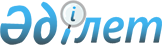 "Өнеркәсіп статистикасы бойынша жалпымемлекеттік статистикалық байқаулардың статистикалық нысандары мен оларды толтыру жөніндегі нұсқаулықтарды бекіту туралы" Қазақстан Республикасы Статистика агенттігі төрағасының міндетін атқарушының 2010 жылғы 18 тамыздағы № 223 бұйрығына өзгерістер енгізу туралы
					
			Күшін жойған
			
			
		
					Қазақстан Республикасы Статистика агенттігі Төрағасының м.а. 2012 жылғы 28 маусымдағы № 153 Бұйрығы. Қазақстан Республикасының Әділет министрлігінде 2012 жылы 6 тамызда № 7826 тіркелді. Күші жойылды - Қазақстан Республикасы Статистика агенттігі төрағасының 2013 жылғы 07 тамыздағы № 177 бұйрығымен      Ескерту. Күші жойылды - ҚР Статистика агенттігі төрағасының 07.08.2013 № 177 бұйрығымен (01.01.2014 бастап қолданысқа енгізіледі).

      Мемлекеттік статистиканы жетілдіру мақсатында, сондай-ақ «Мемлекеттік статистика туралы» Қазақстан Республикасы Заңының 12-бабының 2) және 7) тармақшаларына сәйкес, БҰЙЫРАМЫН:



      1. «Өнеркәсіп статистикасы бойынша жалпымемлекеттік статистикалық байқаулардың статистикалық нысандары мен оларды толтыру жөніндегі нұсқаулықтарды бекіту туралы» Қазақстан Республикасы Статистика агенттігі төрағасының міндетін атқарушының 2010 жылғы 18 тамыздағы № 223 бұйрығына (Нормативтік құқықтық актілерді мемлекеттік тіркеудің тізілімінде № 6489 болып тіркелген, 2011 жылғы 17 мамырдағы № 200-201 (26603), 2011 жылғы 18 мамырдағы № 202-205 (26607) және 2011 жылғы 19 мамырдағы № 206 (26608) «Егемен Қазақстан» газетінде жарияланған) мынадай өзгерістер енгізілсін:



      1-тармақта:



      13) және 14) тармақшалар мынадай редакцияда мазмұндалсын:



      13) «Тауарлық (табиғи) және сұйытылған табиғи газды бөлу туралы есеп» жалпымемлекеттік статистикалық байқаудың статистикалық нысаны (коды 0291104, индексі 1-ГАЗ, кезеңділігі жылдық) осы бұйрықтың 13-қосымшасына сәйкес;



      14) «Тауарлық (табиғи) және сұйытылған табиғи газды бөлу туралы есеп» жалпымемлекеттік статистикалық байқаудың статистикалық нысанын толтыру жөніндегі нұсқаулық (коды 0291104, индексі 1-ГАЗ, кезеңділігі жылдық) осы бұйрықтың 14-қосымшасына сәйкес;



      бұйрықтың 11, 12, 13, 14, 21, 22-қосымшалары осы бұйрықтың 1, 2, 3, 4, 5, 6-қосымшаларына сәйкес редакцияда тиісінше жазылсын.



      2. Қазақстан Республикасы Статистика агенттігінің Құқықтық және ұйымдық қамтамасыз ету департаменті Стратегиялық даму департаментімен бірге заңнамада белгіленген тәртіппен:



      1) осы бұйрықты Қазақстан Республикасы Әділет министрлігінде мемлекеттік тіркеуді қамтамасыз етсін;



      2) осы бұйрықты Қазақстан Республикасы Әдiлет министрлігінде мемлекеттiк тiркелгеннен кейiн күнтiзбелiк он күн iшiнде бұқаралық ақпарат құралдарына ресми жариялауға жіберсін;



      3) Қазақстан Республикасы Статистика агенттігінің интернет-ресурсында міндетті түрде жариялауды қамтамасыз етсін.



      3. Қазақстан Республикасы Статистика агенттігінің Стратегиялық даму департаменті осы бұйрықты Қазақстан Республикасы Статистика агенттігі құрылымдық бөлімшелерінің және аумақтық органдарының назарына жеткізсін.



      4. Осы бұйрықтың орындалуын бақылау Қазақстан Республикасы Статистика агенттігінің жауапты хатшысына жүктелсін.



      5. Осы бұйрық ресми жариялауға жатады және 2013 жылғы 1 қаңтардан бастап қолданысқа енгізіледі.      Төрағаның

      міндетін атқарушы                                Ж. Жарқынбаев«КЕЛІСІЛГЕН»

Қазақстан Республикасының

Индустрия және жаңа

технологиялар министрі

Ә. Исекешев __________________

2012 жылғы 4 шілде«КЕЛІСІЛГЕН»

Қазақстан Республикасының

Мұнай және газ министрі

С. Мыңбаев __________________

2012 жылғы 2 шілде

Қазақстан Республикасы Статистика  

агенттігі төрағасының міндетін    

атқарушының 2012 жылғы 28 маусымдағы

№ 153 бұйрығына          

1-қосымша             

3. Су құбырлары және кәріз желілерінің ұзындығын көрсетіңіз, километрмен

Укажите протяженность водопроводных и канализационных сетей, в километрах

3.1. Елді мекендер бойынша су құбырлары желілерінің ұзындығын көрсетіңіз, километрмен

Укажите протяженность водопроводных сетей по населенным пунктам, в километрах

3.2. Елді мекендер бойынша кәріз желілерінің ұзындығын көрсетіңіз, километрмен

Укажите протяженность канализационных сетей по населенным пунктам, в километрах

4. Сорғы имараттардың қуаты мен санын көрсетіңіз

Укажите мощность и число насосных сооружений----------------------

1 Мұнда және бұдан әрі - мың текше метрмен

  Здесь и далее - тысяч кубических метров

5. Су құбыры имараттары жұмысының негізгі көрсеткіштерін көрсетіңіз, мың текше метрмен

Укажите основные показатели работы водопроводных сооружений, в тыс. куб. метрах

5.1. Бағыттар бойынша су жіберу және шығындарын көрсетіңіз, мың текше метрмен

Укажите отпуск и потери воды по направлениям, в тысячах кубических метрах

6. Кәріз имараттарының саны мен қуатын көрсетіңіз

Укажите число и мощность канализационных сооружений

7. Кәріз имараттары жұмысының негізгі көрсеткіштерін көрсетіңіз, мың текше метрмен

Укажите основные показатели работы канализационных сооружений, в тысячах куб. метрах

8. Тұтынушылардың берешек сомасын көрсетіңіз, мың теңге

Укажите сумму задолженности потребителей, тыс. теңгеАтауы                                     Мекенжайы

Наименование ____________________         Адрес _____________________

                                          Телефон ___________________

      __________________________

Электрондық мекенжайы

Электронный адрес ___________________________________________________Орындаушының аты-жөні және телефоны

Фамилия и телефон исполнителя       ________________ Телефон_________Басшы                               (Т.Ә.А., қолы)

Руководитель ______________________ (Ф.И.О., подпись) _______________Бас бухгалтер                       (Т.Ә.А., қолы)

Главный бухгалтер _________________ (Ф.И.О., подпись) _______________                                    М.О.                                    М.П.

Қазақстан Республикасы     

Статистика агенттігі төрағасының

міндетін атқарушының      

2012 жылғы 28 маусымдағы   

№ 153 бұйрығына       

2-қосымша          

Қазақстан Республикасы     

Статистика агенттігі төрағасының

міндетін атқарушының      

2010 жылғы 18 тамыздағы     

№ 223 бұйрығына       

12-қосымша           

«Су құбыры, кәріз және олардың жеке желілерінің жұмыстары

туралы есеп» жалпымемлекеттік статистикалық байқаудың

статистикалық нысанын толтыру жөніндегі нұсқаулық

(коды 0261104, индексі 1-СК, кезеңділігі жылдық)

      1. Осы нұсқаулық «Мемлекеттік статистика туралы» Қазақстан Республикасы 2010 жылғы 19 наурыздағы Заңының 12-бабы 7) тармақшасына сәйкес әзірленді және «Су құбыры, кәріз және олардың жеке желілерінің жұмыстары туралы есеп» жалпымемлекеттік статистикалық байқаудың статистикалық нысанын (коды 0261104, индексі 1-СК, кезеңділігі жылдық) толтыру тәртібін нақтылайды.



      2. Осы статистикалық нысанды толтыру мақсатында келесі анықтамалар қолданылады.



      1) аула ішіндегі желі – көшедегі су құбыры желісіне қосу үшін үй иелігіндегі аумақта салынған құбыр желісі, сондай-ақ үй иеліктерін көшедегі кәріздің желілерге қосу үшін кәріздік құбырлар;



      2) бас коллектор – өзінің кәріздік аумағында ақаба суларды жинайтын және оны тазалау имараттарына немесе су қоймаларына бұратын құбыр (немесе арна);



      3) жеке су құбыры желісі – бұл су жинайтын және тазартатын имараттары жоқ, су құбыры шаруашылығы; тек басқа ұйымдар, кәсіпорындардың су құбырынан келетін суды бөлетін көшедегі желі;



      4) жалға беру (жалдау) – меншік иесінің жалға алушыға (жалдаушыға) рента төлеу шартымен белгіленген уақытқа пайдалану және ерекше иелік ету құқығын беретін, бірақ объектіге меншік құқығын бермейтін келісім. Табиғи және мүлік объектілерінің (жер, кәсіпорындар және тағы басқа), сондай-ақ бастапқы келісімдегі белгілі бір төлемге өзге мүлікті уақытша иелік етуге және пайдалануға ұсыну немесе қабылдау;



      5) желіге берілген су – бұл су көзінен алынғанына – I көтерілудегі сорғылармен көтерілгеніне, өз бетінше ағатын сумен келгеніне немесе өнеркәсіптік немесе басқа да су құбыры тарапынан алынғанына қарамастан, нақты желіге жіберілген су;



      6) жеке кәріздік желі – өзінің ағытқышы жоқ, ал бірақ ақабалық сұйықтықты басқа кәсіпорындардың кәріздік имараттарына жіберетін желі;



      7) кәріз – ол құбырлар мен коллекторлардың (арналардың) суды бұру желісі және өзінің ағытқышы бар, елді мекен аумағынан немесе оның бөлігінен ақаба суды шығаруға арналған имараттар жиынтығы;



      8) концессия – концессия шарты бойынша мемлекеттiк меншiк объектiлерiн жақсарту және тиiмдi пайдалану мақсатында уақытша иеленуге және пайдалануға беру, сондай-ақ соңғысына иелену, пайдалану және билік ету құқығын ұсынумен концессионердің қаражаты есебінен немесе онсыз концессионердің қаражаты есебінен міндетті қаржыландырумен және мемлекетке бере отырып, жаңа объектілерді құруға (салуға) құқықтар беру;



      9) кәріздер жүйесіндегі апат – бұл ақаба суды сыртқа шығарумен құбырлардың тесілуі;



      10) көшедегі су құбырының желісі – бұл көшелердің, өту жолдары, тұйық көшелердің, жағалаулардың және сол сияқтылар бойын бойлай жүргізілген құбыр желісі;



      11) ішкі орам желі – ішкі орамның өту жолдары бойымен жүргізілген құбыр желісі;



      12) көшедегі кәріз желісі – құрама коллекторлар ұзындығын қоса, бірақ бас коллекторсыз, елді мекеннің көше бойларына, өту жолдарға, тұйық көшелерге, жағалауларға және басқа елді мекеннің өту жолдарына салынған құбыр желілері;



      13) су құбыры – бұл халықты, коммуналдық, сауда, мәдени-тұрмыстық, өнеркәсіптік және басқа да кәсіпорындар мен ұйымдарды сумен қамтуға арналған, су жиналатын имараттың, суды тазартатын имараттың және бөлу желілерінің жиынтығы болып саналады;



      14) сутартқыш – бұл су жиналған жерден (сумен қамту көзінен) көшедегі су тарату желісінің бірінші бөлгішіне дейін жүргізілген су құбыры;



      15) халықты ауыз сумен қамту жүйесіндегі апат – елді мекенді немесе оның жеке ауданын, көп пәтерлі үйді сумен қамтуды 8 сағаттан артық ұзақтықпен толық немесе ішінара тоқтату болып табылады.



      16) су құбырларының тазарту имараттары – суды қайта өңдейтін және әр түрлі қосындылардан тазартатын көп деңгейлі кешен.



      17) кәріздік тазарту имараттары – елді мекеннің немесе кәсіпорынның кәріз жүйесіндегі ақаба сулар құрамындағы ластауыштардан тазарту үшін арналған инженерлік имараттар кешені.



      Егер елді мекендегі екі не одан көп су құбырлары бір кәсіпорынға біріктірілсе, онда мұндай кәсіпорынның басқармасы елді мекен бойынша бір есепті құруы керек.



      Егер су құбырының кәсіпорны сумен бірнеше елді мекенді қамтамасыз ететін болса, онда ол әрбір елді мекен бойынша жеке есеп құрастырады және тұрған жеріндегі статистика органына тапсырады.



      Су құбырларын немесе бөлек су құбыры желісін бір кәсіпорыннан басқаға берген кезде есептілік басқаға бергенге дейінгі (кейінгі) нақты жұмыс істеген уақытына жеке жасалады.



      Егер елді мекенде екі немесе одан да көп шаруашылық-нәжістік немесе жалпы ағызатын кәріздер бір шаруашылыққа біріксе, онда мұндай біріккен шаруашылықтың басқармасы елді мекен бойынша бір есеп жасайды.



      Егер кәріздік шаруашылық, кәріздік желісі есеп беруші кәсіпорынның теңгерімінде тұрған басқа елді мекендердің жеке кәріздік желісінен ақабаны алатын болса, онда ол әрбір елді мекеннің кәріздік шаруашылығына жеке есеп жасайды және барлық есептерді өзінің тұрған жеріндегі статистика органына ұсынады.



      Есеп тапсырмайтындар: өнеркәсіп кәсіпорындарынан, құрылыс, көлік және тағы басқа ұйымдардан тек қана техникалық ақаба суларды бұратын кәріз шаруашылығы кәсіпорны (ұйымдары); тек қана атмосфералық ақаба суларды бұратын кәріз кәсіпорындары (нөсер кәріздерінің); бір иеліктегі үйге қызмет көрсететін, ақаба суды одан тыс ағызбайтын қарапайым құрылғыдағы аула кәріздері жатады; бұратын құбырлары жоқ имараттар ақаба суды ағызуға арналған құрылыс кәріз деп саналмайды.



      3. 1 - бөлімде елді мекендердегі (облыс, қала, аудан, елді мекен) су құбырлары және (немесе) кәріздік имараттары бар объектілердің нақты орналасқан орнын көрсету қажет. Әкімшілік-аумақтық объектілер жіктеуішінің кодтарын статистика органының қызметкерлері толтырады.



      4. 2 - бөлімнің 1 - жолында су құбыры мен кәріз имараттарының саны, 2-жолда - есеп беруші кәсіпорынның теңгірімінде тұрған жеке су құбырының, кәріздік желілерінің саны көрсетіледі.



      3-жолда жалға және концессияға берілген су құбырлары мен кәріздік желілері көрсетіледі.



      4-жолда жыл соңына су құбыры желісіне орнатылған көшедегі барлық жұмыс істеп тұрған су таратқыштар (будкалар, шүмектер, крандар) көрсетіледі.



      5-жолда барлық орталықтандырылған сумен жабдықтау және кәріз жүйесіндегі апаттардың саны көрсетіледі.



      6 - жолда желілердегі апаттардың саны бөліп көрсетіледі.



      7 - жолда көппәтерлі тұрғын үйлерді орнатылған жалпы үйдің есепке алу құралдарының саны көрсетіледі.



      5. 3 - бөлімнің 2, 4, 6 - жолдарында жыл соңына сутартқыштар мен бас коллекторлардың, көшедегі су құбырлары мен кәріз желілерінің, ішкі орамдық және ішкі аулалық желілердің ұзындығы көрсетіледі.



      3, 5, 7 - жолдарда сутартқыштар мен бас коллекторлардың, көшедегі су құбырлары мен кәріз желілерінің, ішкі орамдық және ішкі аулалық желілердің ауыстыруды қажет ететіндері көрсетіледі.



      Cутартқыштың ұзындығы бір тінге салынған құбырлардың ұзындығымен анықталады. Егер сутартқыш екі не одан көп құбыр желілерінен тұрса, онда әр құбыр желісінің ұзындығын бөлек санау қажет



      8 - жолда ауыстырылған су құбырлары мен кәріздік желілерінің ұзындығы көрсетіледі. Жалпы ауыстырылған желілердің 9-жолда - жалпы ауыстырылған сутартқыштар мен бас коллекторлар, 10-жолда көшедегі су құбырлары мен кәріз желілері және ішкі орамдық және ішкі аулалық желілердің алмастырылғандары (11-жолда) бөліп көрсетіледі.



      3.1 және 3.2 – ішкі бөлімдерде елді мекендер бойынша су құбырлары мен кәріздік желілерінің ұзындығы көрсетіледі.



      6. 4 - бөлімнің 2.1-жолында I көтерулідегі сорғы стансаларының белгіленген өндірістік қуаты көрсетіледі. Ол жыл соңындағы барлық орнатылған сорғылардың жұмыс істеп тұрғанына, болмаса әр түрлі себептермен (жөндеуде, жұмыс режимі) бос тұрғанына қарамастан өнімділіктерін қосумен анықталады. Резервтегі сорғылардың өнімділігі (вакуум сорғыларының, эжекторлардың) бұл көрсеткішке қосылмайды.



      2.2, 2.3 - жолдарда II және III көтерілудегі сорғы стансаларының есепті жыл соңындағы барлық орнатылған сорғылардың жұмыс істеп тұрғынына, болмаса әр түрлі себептермен (жөндеуде, жұмыс режимі) бос тұрғанына қарамастан өнімділігін қосумен анықталатын белгіленген өндірістік қуаты көрсетіледі. Әрбір сорғының өнімділігі дайындаушы зауыттың техникалық паспортында көрсетілген деректері бойынша есептеледі. Резервтегі сорғылардың, өрт сорғыларының (арнайы құрылғы ретінде) және қосалқы сорғылардың (вакуум сорғыларының, эжекторлардың) бұл көрсеткішке қосылмайды.



      3 - жолда су құбырының тазарту имараттарының белгіленген өндірістік қуаты көрсетіледі. Ол сүзгіленетін кеңістік ауданы және сүзгілеу жылдамдығы туралы деректер негізінде барлық қолда бар сүзгілер мен түйіскен жарық беретіндердің өткізу қабілеттерін қосу жолымен анықталады.



      4 - жолда су құбырларының белгіленген өндірістік қуаты көрсетіледі. Ол бір тәулікте желіге жіберілуі мүмкін ең жоғары су көлемімен, су жіберуді шектейтін су құбырының негізгі имараттарының: ұңғымалардың немесе ашық су бас тоғанының, II көтерілудегі сорғы стансаларының, сутартқыштардың өнімділігін есепке ала отырып анықталады.



      5.1, 5.2, 5.3 - жолдарда бірінші, екінші және үшінші көтерілудегі сорғы стансаларының саны көрсетіледі.



      6 - жолда су құбырларының тазарту имараттардың саны көрсетіледі.



      7. 5 - бөлімнің 1 - жолында су өлшеуіш көрсеткіштері негізінде, ал су өлшеуіш болмаған жағдайда, сорғы жұмысының уақыты бойынша және олардың бір сағаттағы белгіленген өнімділігі немесе басқа да ең дәл, есептеу тәсілімен (мысалы, сорғы аумағында орналасқан резервуарлардың көлемі бойынша), сорғы стансаларының техникалық журналдарындағы күнделікті жазулары бойынша анықталады. Өздігінен ағатын су құбырлары мен бөлек су құбыры желілері бойынша бұл көрсеткіш толтырылмайды. Аралас су құбыры бойынша (су алу тәсілі бойынша) шаруашылықтағы бар 1-көтерілудегі сорғымен көтерілген судың тек көлемі ғана көрсетіледі.



      3 - жолдың көрсеткіштері су құбырының бөлу желісімен көшедегі жалғасатын жеріндегі су тартқышқа қондырылған суөлшеуіштің техникалық журналдағы күнделікті жазылған деректері бойынша анықталады. Су иірімінде суөлшеуіштер болмаған жағдайда желіге берілген судың көлемі су құбырының түріне байланысты анықталады:



      тазартқыш имараттар жабдықталған, механикалық су құбырларында - өз қажетіне жаратқан суды шегергендегі тазартқыш имарат арқылы өткізілген судың көлемі туралы деректер бойынша;



      механикалық су құбырында тазартқыш имарат болмаған жағдайда, әдетте I-көтерілудегі сорғымен көтерілген судың көлемі, желіге берілген судың көлеміне тең;



      өздігінен ағатын су құбырларында-сумен жабдықтайтын су көзінен шығатын суға орнатылған суөлшеуіш бойынша, немесе тұтынушылардың желісіне қондырылған (егер желіге берілген барлық су сол арқылы өтетін болса) бақылау суөлшеуіші бойынша немесе сутартқыш құбырлардың қиылысуы мен олардағы су ағысының жылдамдығы бойынша.



      6 - жолда басқа жақтан алынған су көрсетіледі. Бұл жолда әртүрлі ведомстволарға қарайтын өнеркәсіптік және басқа да су құбырларынан суды (сатып алатын) алатын су құбырлары толтырылады. Басқа жақтан алынған су есепті жыл ішінде өлшеу құралдарының көрсеткіштері негізінде жазылған жабдықтаушы шоттарының деректері бойынша анықталады.



      7 - жолдың деректері сол имараттарда орнатылған суөлшеуіш бойынша анықталады. Тазартқыш имаратта суөлшеуіш болмаған жағдайда жіберілген судың көлемі 1-көтерілудегі сорғымен нақты көтерілген судан (егер барлық су осы тазартқыш имараттан өткен болса) өз қажетіне жұмсаған суды алып тастағандағы көлемі бойынша анықталады.



      Әр түрлі су құбыры шаруашылықтарындағы су көздеріне байланысты тазартқыш имараттардың құрамы әртүрлі болып келеді: тазартқыш имараттардың толық кешені, тек тұндырғыштар немесе сүзгіштерде болады. Құрамына қарамастан тазартқыш имараттарынан өткізілген су ғана таза су болып саналады. Егер ол тек қана хлорландырудан өткен болса, онда ол су тазартылған болып саналмайды. Су құбыры шаруашылығы (суөлшеуіші болмаған жағдайда) көтерген суынан басқа шеттен алынған (сатып алынған) суды тазартатын болса, онда судың нақты көлемін анықтау үшін 1-көтерудегі сорғы стансасымен нақты көтерілген судың көлемін және шеттен алынған судың көлеміне қосып және одан алынған көлемнен есепті жыл ішінде өз қажетіне пайдаланған су шығынын алып тастауы қажет.



      8 - 12 жолдарда халыққа, кәсіпорындардың тұрғын үй-коммуналдық мұқтаждықтарын, өндірістік мұқтаждықтарға, басқа су құбырларына, бөлек су құбырлары желілеріне жіберілген су көрсетіледі. Суөлшеуіштің көрсетуі негізде жазылып, көрсетілген абоненттік шоттар бойынша анықталады, егер суөлшеуіш болмаған жағдайда, тұтынушылардың әртүрлі санаттары үшін жергілікті атқарушы-басқарушы органдары белгілеген су шығынының нормасы бойынша анықталады.



      14 - жол желіге берілген су көлемі, барлық тұтынушыларға жіберілген және жеке өндірістік мұқтаждықтарға жұмсалған су көлемі арасындағы айырма ретінде анықталады. Судың ысырап болуы тұтынушыларға суды тасымалдау кезінде, су құбыры желісіндегі құбырлардың жарамсыздығынан, жапқыш арматуралар мен гидранттарды жалғастыру кезінде, сондай-ақ су желісінің аварияға ұшырауынан болады. Судың ескерілмеген шығындарына өрт сөндіру, өрт сөндіруді оқып-үйрену мақсатында суды пайдалану шығындары жатады.



      5.1 – ішкі бөлімде елді мекендер бойынша су жіберілуі және ысырабы көрсетіледі.



      8. 6 - бөлімнің 1-жолында кәріздік сорғы стансаларына қойылатын қуаты көрсетіледі. Сорғы стансаларын қуаты сорғы жабдықтарының нормативтік-техникалық құжаттамасына сәйкес анықталады.



      2 - жолда тазарту имараттарының белгіленген су өткізу қабілеті көрсетіледі. Ол тазарту имараттарының барлық кешені толық жұмыс істеген және ақаба сұйықтықты тазартуға қойылатын белгіленген талаптар сақталған жағдайда тазарту имараттары бір тәулікте өткізе алатын ақаба сұйықтық көлеміне тең.



      3 - жолда механикалық тазарту имараттарының белгіленген өткізу қабілеті көрсетіледі.



      4 - жолда биологиялық тазарту имараттарының белгіленген белгіленген өткізу қабілеті көрсетіледі.



      5 - жолда кәріздік сорғы стансаларының саны көрсетіледі.



      6 - жолда кәріздік тазарту имараттардың саны көрсетіледі.



      9. 7 - бөлімнің 1-жолында бір жыл ішінде кәрізбен өткізілген барлық ақаба су көрсетіледі. Есепті жылдың кәріз арқылы өткізілген ақаба сулардың (өндірістік-техникалық, шаруашылық-нәжістік ақаба сулар, сондай-ақ коммуналдық кәсіпорындардың суларын қоса) нақты мөлшері абоненттерге ұсынылған шоттар бойынша анықталады.



      Абоненттен шығарылған ақаба судың көлемі су құбырынан алынған су көлеміне тең қабылданады.



      Егер абонентте сумен қамтамасыз етудің басқа көздері болса (меншікті бас тоған, басқа су құбыры), онда кәрізге жіберілетін ақаба су көлемі абонент алатын су есебінің деректері бойынша (өлшеу құралдарының, сорғы өнімділігі, технологиялық мұқтаждықтарға жұмсалған су шығысына және тағы басқа) немесе ақабаның нақты көлемін өлшеу бойынша анықталады.



      Ауыз су жартылай фабрикат болған жағдайда шығарылатын өнім құрамына кіреді және кәрізге жіберілмейді, кәрізге жіберілетін ағыстың көлемін анықтау барысында ол есептелмейді.



      2 - жолда жіберілген ақаба судың жалпы көлемінен басқа кәріздерден немесе жекелеген кәріздік желілерден қабылданған ақаба судың көлемі бөліп көрсетіледі.



      3 - жолда кәріздің тазарту имараттары арқылы өткізілген ақаба су көлемі көрсетіледі, олар осы имараттардағы өлшеу құралдарының көрсетуі бойынша анықталып, бір жылда абоненттен тазарту стансасына түскен ақаба сұйықтықтың жалпы көлемін құрайды.



      Егер кәріздің тазарту имаратының құрамында тұндырғылар болмаса және ақаба сұйықтықтың торы мен елек арқылы өрескел мөлдірленуі ғана жүргізілсе, онда бұл сұйықтық «Ақаба суларды тазарту имараттары арқылы өткізу» көрсеткішіне кірмейді. Тазартылған ақаба сулардың жалпы көлемінен толық биологиялық тазартуға (физикалық-химиялық (4-жол), одан 5-жолда – қайталап тазартуға берілген ақаба су бөліп көрсетіледі.



      6 - жолда нормативке сай тазартылған ақаба судың көлемі көрсетіледі.



      7 - жолда жеткіліксіз тазартылған ақаба судың көлемі көрсетіледі.



      8 - жолда басқа кәріздердің тазарту имараттарына өткізілген ақаба сулардың көлемі көрсетіледі.



      Жекелеген кәріздік желілер жіберілген ақаба сулардың барлық көлемін, 8-жолдағы кәріздердің тазарту имараттарына жіберілгенді қоса, көрсетеді.



      10. 8 - бөлімде босатылған су және кәріз үшін тұтынушылар берешегінің жалпы сомасы, соның ішінде халықтың, кәсіпорындардың, республикалық және жергілікті бюджет есебінен ұсталатын ұйымдардың және басқа да тұтынушылардың берешегі көрсетіледі.



      8 - бөлімнің 2, 8 - жолдары бойынша халықтың жіберілген су және кәріз үшін берешегін көрсету қажет.



      8 - бөлімнің 3, 9 - жолдары бойынша шаруашылық серіктестік, акционерлік қоғам, өндірістік кооператив нысанында құрылуы мүмкін коммерциялық ұйымдар болып табылатын заңды тұлғалардың жіберілген су және кәріз үшін берешегін көрсету қажет.



      8 - бөлімнің 4, 10 - жолдары бойынша республикалық бюджет есебінен ұсталатын ұйымдардың жіберілген су және кәріз үшін берешегін көрсету қажет.



      8 - бөлімнің 5, 11 - жолдары бойынша жергілікті бюджет есебінен ұсталатын ұйымдардың жіберілген су және кәріз үшін берешегін көрсету қажет.



      8 - бөлімнің 6, 12 - жолдары бойынша қоғамдық бірлестіктер, тұтыну кооперативтері, қоғамдық қорлар, діни бірлестіктер және өзге де нысанында құрылуы мүмкін коммерциялық емес ұйымдар болып табылатын заңды тұлғалардың, сондай-ақ жоғарыда аталған тұтынушылардың санатына кірмеген басқа да тұлғалардың жіберілген су және кәріз үшін берешегін көрсету қажет.



      8 - бөлімнің 6, 12 - жолдары бойынша 2, 3, 4, 5, 8, 9, 10, 11 - жолдарына қатысты емес басқа да тұтынушылардың жіберілген су және кәріз үшін берешегін көрсету қажет.



      Ескерту: Х - берілген айқындама толтыруға жатпайды



      4. Арифметикалық-логикалық бақылау:



      1) 3 - бөлім «Су құбырлары және кәріз желілерінің ұзындығы»:



      1-жолы = 2, 4, 6 - жолдардың , әр бағанына;



      8-жолы = 9,10,11 - жолдардың , әр бағанына;



      12-жолы 13, 14, 15 - жолдардың , әр бағанына;



      2) 5 - бөлім «Су құбыры имараттары жұмысының негізгі көрсеткіштері»:



      3 - жолы = 4, 5, 6, 8, 13, 14 - жолдың ;



      8 - жолы = 9, 10, 11, 12 - жолдың ;



      14 - жолы = 3-жолы – 8-жолы – 13 - жолы;



      3) 7 - бөлім «Кәріз имараттары жұмысының негізгі көрсеткіштері»:



      2 - жол 1 - жолға;



      3 - жол 1 - жолға;



      4 - жол = 5, 6, 7 - жолдың ;



      4) 8 - бөлім «Жіберілген су және кәріз үшін тұтынушылардың берешек сомасын көрсетіңіз»:



      1 - жол = 2,3,4,5,6 - жолдың ;



      7 - жол = 8,9,10,11,12 - жолдардың ;



      5) Бөлімдер бойынша бақылау:



      3.1 ішкі бөлім 2-баған жолдардың = 3 - бөлім 1 - баған 1 - жолы;



      3.2 - ішкі бөлім 2-баған жолдардың = 3 - бөлім 2 - баған 1 - жолы;



      5.1 - ішкі бөлім 2-баған жолдардың = 5 - бөлім 8-жолы;



      5.1 - ішкі бөлім 3-баған жолдардың = 5 - бөлім 14-жолы.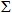 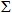 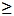 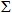 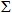 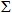 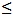 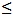 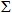 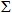 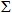 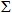 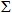 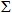 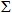 

Қазақстан Республикасы Статистика  

агенттігі төрағасының міндетін    

атқарушының 2012 жылғы 28 маусымдағы

№ 153 бұйрығына          

3-қосымша             

3. Тауарлық табиғи газды бөлу туралы мәліметтерді көрсетіңіз, мың текше метрмен1 (үтірден кейін бір ондық белгімен)

Укажите сведения о распределении товарного природного газа, в тыс. куб. м. (с одним десятичным знаком после запятой)--------------------------

1 Мұнда және бұдан әрі - мың текше метрмен

  Здесь и далее - тысяч кубических метров

3.1. Бағыттар бойынша тауарлық табиғи газдың жіберілуін және ысырабын көрсетіңіз, мың текше метрмен

Укажите отпуск и потери товарного природного газа по направлениям, в тыс. куб. м.

4. Сұйытылған табиғи газды бөлу туралы мәліметтерді көрсетіңіз, тоннамен

Укажите сведения о распределении сжиженного природного газа, в тоннах

4.1. Бағыттар бойынша сұйытылған табиғи газдың жіберілуін және ысырабын көрсетіңіз, мың текше метрмен

Укажите отпуск и потери сжиженного природного газа, в тоннах

5. Газ желісінің ұзындығын көрсетіңіз, километрмен (үтірден кейін бір ондық белгімен)

Укажите протяженность газовой сети, в километрах (с одним десятичным знаком после запятой)

5.1. Елді мекендердегі газ желілерінің ұзындығын көрсетіңіз, километрмен

Укажите протяженность газовых сетей в населенных пунктах, в километрах

6. Газ реттеуiш пунктілер және орнатылған есептеу құралдарының санын көрсетіңіз, бірлік

Укажите количество газорегуляторных пунктов и установленных приборов учета, единиц

7. Жіберілген газ үшін тұтынушылардың берешек сомасын көрсетіңіз, мың теңге

Укажите сумму задолженности потребителей за отпущенный газ, тысяч тенгеАтауы                                     Мекенжайы

Наименование ____________________         Адрес _____________________      __________________________          Телефон ___________________Электрондық мекенжайы

Электронный адрес ___________________________________________________Орындаушының аты-жөні және телефоны

Фамилия и телефон исполнителя       ________________ Телефон ________Басшы                               (Т.Ә.А., қолы)

Руководитель ______________________ (Ф.И.О., подпись) _______________Бас бухгалтер                       (Т.Ә.А., қолы)

Главный бухгалтер _________________ (Ф.И.О., подпись) _______________                                    М.О.

                                    М.П.

Қазақстан Республикасы     

Статистика агенттігі төрағасының 

міндетін атқарушының      

2012 жылғы 28 маусымдағы    

№ 153 бұйрығына 4-қосымша   

Қазақстан Республикасы     

Статистика агенттігі төрағасының 

міндетін атқарушының      

2010 жылғы 18 тамыздағы     

№ 223 бұйрығына 14-қосымша     

«Тауарлық табиғи және сұйытылған табиғи газды бөлу

туралы есеп» жалпы мемлекеттік статистикалық байқаудың

статистикалық нысанын (коды 0291104, индексі 1-ГАЗ,

кезеңділігі жылдық) толтыру жөніндегі нұсқаулық

      1. Осы нұсқаулық «Мемлекеттік статистика туралы» Қазақстан Республикасының 2010 жылғы 19 наурыздағы Заңының 12 - бабы 7) тармақшасына сәйкес әзірленген және «Тауарлық табиғи және сұйытылған табиғи газды бөлу туралы есеп» жалпымемлекеттік статистикалық байқаудың статистикалық нысанын (коды 0291104, индексі 1-ГАЗ, кезеңділігі жылдық) толтыру тәртібін нақтылайды.



      2. Осы статистикалық нысанды толтыру кезінде келесі анықтамалар қолданылады:



      1) тауарлық табиғи газ – құрамында метаны басым көмірсутегілердің газ тәріздес күйде болатын, шикі газды өңдеу өнімі болып табылатын және құрамдастарының сапалық және сандық құрамы бойынша техникалық регламенттері мен мемлекеттік стандарттарының талаптарына сай келетін көпқұрамдасты қоспа;



      2) сұйытылған табиғи газ – құрамында метаны басым, тасымалдау және сақтау мақсатында сұйық күйге ауыстырылған, шикі газды өңдеу өнімі болып табылатын және құрамдастарының сапалық және сандық құрамы бойынша техникалық регламенттері мен мемлекеттік стандарттарының талаптарына сай келетін көмірсутегілердің көпқұрамдасты қоспа;



      3) көшедегі газ желісінің ұзындығы – кәсіпорын теңгеріміндегі есепте тұрған (немесе басқа кәсіпорындардан жалға алынған) көшедегі газ желісінің ұзындығы;



      4) қосылған желілер – бұл кәсіпорынның теңгеріміне жаңадан қабылданған көше газ желісі, газ құбырларының жаңа тұрғызылған желілерін, бұрынғы желілердің кеңейтілгендерін қосқанда, сондай-ақ басқа ұйымдардан қабылданған көше желілері; 



      5) қабылданған көшелік газ желілері – басқа мекемелерден (ұйымдардан) мекеме теңгеріміне қабылданған көшелік газ желілері;



      6) істен шығарылған желілер – бұл кәсіпорынның теңгеріміне шығарылған көшедегі газ желісі, елді мекенді қайта құруға байланысты, сондай-ақ басқа кәсіпорындардың теңгеріміне берілген желілер; 



      7) берілген көшелік газ желілері - басқа мекеменің (ұйымының) теңгеріміне берілуіне байланысты мекемеден шығарылған көшелік газ желілері;



      8) жөнделген газ желілерінің ұзындығы – (ақаулары жойылған газ тарату станцияларының газ құбырлары, газ құбырларының техникалық қызмет көрсету жұмыстарын өткізу нәтижесінде анықталған ) газ құбырларының күрделі және ағымдағы жөндеуі ажыратылады;



      9) орам ішіндегі (ішкі аулалық) желілердің ұзындығы – кәсіпорын теңгерімінде есептелетін (немесе басқа кәсіпорындардан жалға алынған) орам ішіндегі (ішкі аулалық) желілер мен қосылғандардың ұзындығы;



      10) орам ішіндегі және ішкі аулалық желілерге көшедегі тарамданатын газ желісінен үйдің баспалдақ торларына қондырылған (үйдің төменгі бөлігі) тармақтану орнынан ажыратқыш құрылғыға дейін жүргізілген газ құбырлары жатады;



      11) тұтынушыларға газ беру – бұл халыққа және кәсіпорындардың, ұйымдардың, мекемелердің коммуналдық мұқтаждықтарына жіберілген газ. Есеп кітапшаларының деректері бойынша немесе есеп карточкалары мен тұтынушыларға қондырылған газ есептеу құралының көрсеткіштері негізінде екі жақты актілердің деректері бойынша, газды есептеу құралы жоқ жерлерде немесе олар жарамсыз болған жағдайда іске қосылған газдың жану жүйесінің белгіленген қуаты мен оның жұмыс істеген уақыты бойынша, ал халық үшін бекітілген тариф пен норма бойынша анықталады;



      12) газ ысырабы – ол желіге берілген газ саны мен барлық тұтынушыларға берілген газ көлемі және өз қажетіне жұмсалған газдың арасындағы айырмашылықпен анықталады. Егер қаладағы газ шаруашылығының кәсіпорны газды басқа елді мекемедегі кәсіпорындарға беретін болса, онда жүйедегі жоғалған газ көлемін анықтау үшін жүйеге берілген газ көлемінен, өзінің қаласындағы барлық абоненттеріне және басқа елді мекендегі газ шаруашылықтарына жіберілген газ көлемін алып тастау қажет;



      13) жерасты газ сақтайтын сыйымдылық – кәсіпорын теңгеріміндегі немесе басқа кәсіпорындардың жалға алынған жер асты газ сақтағыш (орамдық және аулалық) сыйымдылықтарының қосындысы;



      14) жерасты (аулалық, орамдық) қондырғы – бір топ үйлер мен пәтерлерді сұйытылған газбен жабдықтауға арналған жер асты ыдыстарынан тұратын құрылыстар;



      15) апат – қауіпті өндірістік объектілерінде қолданылатын, технологиялық жабдықтардың немесе құрылыстардың бұзылуы, бақыланбайтын қауіпті заттардың шығарындылары немесе жарылыстары;



      16) газ реттеуіш пунктілерінің саны - газ қысымын азайту және оны газ бөлу желiлерiнiң белгіленген деңгейлерінде сақтау үшін арналған технологиялық құрылғыларының саны;



      17) шкафтың газ реттеуiш пунктілерінің саны – газ қысымын азайту және оны газ бөлу желiлерiнiң белгіленген денгейлерінде сақтау үшін арналған шкафтық орындауларындағы технологиялық құрылғыларының саны;



      18) орнатылған есеп құралдарының саны – бұл көппәтерлі тұрғын үйлерде орнатылған жалпы үй есептеуiштерінiң саны.



      3. Осы статистикалық нысанда балондағы сұйытылған газ, яғни балондағы газды бөлшек саудада сату және балондарды толтыру есепке алынбайды.



      4. 1 - бөлімде елді мекендердегі (қалада, кенттерде, селолық елді мекенде) газ тәріздес отындарды бөлуді жүзеге асыратын елді мекендер атауын көрсетуі қажет. Әкімшілік-аумақтық объектілер жіктеуішінің кодтарын статистика органдарының қызметкерлері толтырады.



      5. 2 - бөлімде газбен қамтылған қалалар, кенттер және селолық елді мекендер атауы көрсетіледі. Кенттерге өнеркәсіп кәсіпорындары, құрылыс жүріп жатқан жердің, темір жол стансасының және басқа да экономикалық маңызды объектілер жанындағы адамның саны 3 мыңнан кем емес елді мекендер жатады. Барлық қалған елді мекендер селолыққа жатады.



      6. 3 - бөлімінің 1-жолы бойынша желіге жіберілген газдың көлемі кәсіпорынның өз мұқтаждықтарына жұмсалуын және ысырап болған газды алып тастағанда, өзі өндірген газ көлемінің деректері мен шеттен алынған (жеткізушілерден) газ көлемінің негізінде анықталады.



      7. Егер көше желілері жоқ қондырылған газ сыйымдылығы пайдаланатын болса, (сұйытылған газды тасымалдайтын арнаулы машинамен толтыратын) онда тек 4-бөлімнің 9-жолы толтырылады, яғни 1-8 жолдар тек көшеде газ желісі бар болған жағдайда ғана толтырылады.



      11-жолы бойынша жыл соңындағы жерасты сұйытылған табиғи газ сақтайтын сыйымдылығы ыдыстың геометриялық көлемдегі сыйымдылығының текше метр туралы төлқұжат деректерін ескергендегі сұйытылған газды 1 текше метр геометриялық көлемінде белгіленген толу нормасының есебімен анықталады.



      3.1 және 4.1 – ішкі бөлімдерде елді мекендер бойынша ысырап болған газ және тұтынушыларға жіберілген газ көлемі көрсетіледі.



      8. 5 - бөлімде көшедегі газ желісінің ұзындығы біркелкі есептеу, яғни бір қатар бойынша ескеріледі. Егер көшеде құбыр екі қатарлы не одан да көп қатарлы болып жүргізілсе, онда газ желісінің ұзындығын анықтау үшін барлық ұзындықтарды қосып есептеу қажет. Газ желісінің көшедегі ұзындығына ішкі орамдық және ішкі аулалық жүргізілген желілер ұзындығы қосылмайды.



      Сұйытылған газ бойынша есептің жекелеген көрсеткіштерін толтыру кезінде: 5-бөлімнің 14-жолында абоненттердің пәтеріне сұйытылған табиғи газды беру үшін арналған жер асты аулалық (орамдық) сыйымдылықтан баспалдақ торларында (үйдің төменгі жағы) орналасқан ажыратқыш құрылғыға дейінгі құбыр желілері көрсетіледі.



      5.1 - ішкі бөлімде елді мекендер бөлінісіндегі газ желілерінің ұзындығы көрсетіледі.



      9. 7 – бөлімнің 1, 7 жолдары бойынша жіберілген газ үшін тұтынушылар берешегінің жалпы сомасы, оның ішінде есепті жылдан кейінгі 1 қаңтардағы жағдай бойынша халықтың, кәсіпорындардың, республикалық және жергілікті бюджет есебінен ұсталатын ұйымдардың және басқа да тұтынушылардың берешегі көрсетіледі.



      2, 8 - жолдары бойынша халықтың жіберілген газ үшін берешегін көрсету қажет.



      3, 9 - жолдары бойынша шаруашылық серіктестік, акционерлік қоғам, өндірістік кооператив түрінде құрылуы мүмкін коммерциялық ұйымдар болып табылатын заңды тұлғалардың жіберілген газ үшін берешегін көрсету қажет.



      4, 10 - жолдары бойынша республикалық бюджет есебінен ұсталатын ұйымдардың жіберілген газ үшін берешегін көрсету қажет, 5 - жолы бойынша жергілікті бюджет есебінен ұсталатын ұйымдардың жіберілген газ үшін берешегін көрсету қажет.



      5, 11 - жолдары бойынша қоғамдық бірлестіктер, тұтыну кооперативтері, қоғамдық қорлар, діни бірлестіктер және өзге де түрде құрылуы мүмкін коммерциялық емес ұйымдар болып табылатын заңды тұлғалардың, сондай-ақ жоғарыда аталған тұтынушылардың санатына кірмеген басқа да тұлғалардың жіберілген газ үшін берешегін көрсету қажет.



      6, 12 - жолдары бойынша қоғамдық бірлестіктер, тұтыну кооперативтері, қоғамдық қорлар, діни бірлестіктер және өзге де нысанында құрылатын коммерциялық емес ұйымдар болып табылатын заңды тұлғалардың, сондай-ақ жоғарыда аталған тұтынушылардың санатына кірмеген басқа да тұлғалардың жіберілген газ үшін берешегін көрсету қажет.



      Ескерту: Х – берілген айқындама толтыруға жатпайды.



      4. Арифметикалық-логикалық бақылау:



      1) 3 - бөлім «Тауарлық табиғи газды бөлу туралы мәліметтер»:



      1 - баған 1 - жол = 2 - жол + 7 - жол + 8 - жол;



      2 - жол = 3 - жол + 4 - жол + 5 - жол + 6 - жол;



      1 - баған = 2 - баған + 3 - баған (7 жолдан басқа);



      2) 4 - бөлім «Сұйытылған табиғи газды бөлу туралы мәліметтер»:



      3 - жол = 4 - жол + 5 – жол + 6 - жол + 7 - жол;



      1 - баған 10 – жол = 1 - жол + 2 - жол - 3 - жол - 8 - жол - 9 - жол;



      1 - баған = 2 – баған + 3 – баған барлық жолдар бойынша (8 мен 11 жолдан басқа);



      3) 5 - бөлім «Газ желісінің ұзындығы»:



      2 - жол = 3- жол +4 - жол;



      6 - жол = 7- жол +8 - жол;



      11 - жол жолының қосындысына 12 - жол + 13 - жол;



      14 - жол жолының қосындысына 15 - жол + 16 - жол + 17 - жол;



      19 - жол = 1 - жол + 2 - жол – 5 – жол - 6 – жол – 9 жол;



      1 - баған = 2 – баған + 3 – баған барлық жолдар бойынша;



      4) 6 - бөлім «Газ реттеуіш пунктілері және орнатылған есеп құралдарының саны»:



      1 - жол = 2 - жол + 3 - жол (барлық бағандар бойынша);



      1 - баған = 2 - баған + 3 – баған (барлық жолдар бойынша);



      4 - баған = 5 - баған + 6 - баған (барлық жолдар бойынша);



      5) 7 - бөлім «Жіберілген газ үшін тұтынушылардың берешек сомасын көрсетіңіз»:



      1 - жол = 2, 3, 4, 5, 6 - жолдардың ;



      7 - жол = 8, 9, 10, 11, 12 - жолдардың .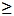 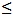 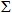 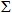 

Қазақстан Республикасы Статистика  

агенттігі төрағасының міндетін    

атқарушының 2012 жылғы 28 маусымдағы

№ 153 бұйрығына          

5-қосымша              

3. Электр энергиясы және орнатылған есепке алу құралдарының саны туралы мәліметтерді көрсетіңіз

Укажите сведения об электроэнергии и количестве установленных приборов учета_____________________________

1ЭЖОА - Электр энергия мен жылу энергиясын өндіру, бөлу және тұтыну объектілерінің анықтамалығы

СОЭТ - Справочник объектов производства, распределения и потребления электроэнергии и теплоэнергии

2Мың кВт. сағ. - бұдан әрі мың киловатт-сағ

Тысяч кВт. ч. - далее тысяч киловатт-часов

4. Жылу энергиясы туралы мәліметтерді көрсетіңіз

Укажите сведения о теплоэнергии______________________________________________3Гкал - бұдан әрі гигаколория

Гкал - здесь и далее гигаколория

4Гкал/сағ. - бұдан әрі сағатына гигаколория

Гкал/ч. - далее гигакалория

4.1. Елді мекендер бойынша жылу энергиясының жіберілуін және ысырабын көрсетіңіз

Укажите отпуск и потери тепловой энергии по населенным пунктам

5. Жылу желілерінің ұзындығын көрсетіңіз, километрмен

Укажите протяженность тепловых сетей, в километрах

5.1. Елді мекендердегі жылу желілерінің ұзындығын көрсетіңіз, километрмен

Укажите протяженность тепловых сетей в населенных пунктах, в километрах

6. Электр стансаларының қуатын көрсетіңіз

Укажите мощность электростанций

7. Қазандықтардың жылу қуаттарын көрсетіңіз, Гкал/сағ.

Укажите тепловую мощность котельных, Гкал/ч.

8. Шартты отынның шығыстарын көрсетіңіз, тонна

Укажите расход условного топлива, тонн

9. Апаттардың және агрегаттардың апатты жөндеуде бос тұрғандар санын көрсетіңіз

Укажите число аварий и простои агрегатов в аварийном ремонте

10. Электр және жылу энергиясы үшін тұтынушылардың берешек сомасын көрсетіңіз, мың теңге

Укажите сумму задолженности потребителей за электрическую и тепловую энергию, тысяч тенгеАтауы                                     Мекенжайы

Наименование ____________________         Адрес _____________________

                                          Телефон ___________________

      __________________________

                                          Электрондық мекенжайы

      __________________________          Электронный адрес _________Орындаушының аты-жөні және телефоны

Фамилия и телефон исполнителя       ________________ Телефон_________Басшы                               (Т.Ә.А., қолы)

Руководитель ______________________ (Ф.И.О., подпись) _______________Бас бухгалтер                       (Т.Ә.А., қолы)

Главный бухгалтер _________________ (Ф.И.О., подпись) _______________                                                            М.О.

                                                            М.П.

Қазақстан Республикасы Статистика 

агенттігі төрағасының       

міндетін атқарушының       

2012 жылғы 26 маусымдағы      

№ 153 бұйрығына 6-қосымша     

Қазақстан Республикасы Статистика 

агенттігі төрағасының       

міндетін атқарушының       

2010 жылғы 18 тамыздағы      

№ 223 бұйрығына 22-қосымша      

«Электр стансалары мен қазандықтардың жұмысы туралы есеп»

(коды 0281104, индексі 6-ТК, кезеңділігі жылдық)

жалпы мемлекеттік статистикалық байқаудың статистикалық

нысанын толтыру жөніндегі нұсқаулық

      1. Осы нұсқаулық «Мемлекеттік статистика туралы» Қазақстан Республикасының 2010 жылғы 19 наурыздағы Заңының 12-бабы 7) тармақшасына сәйкес әзірленді және «Электр стансалары мен қазандықтардың жұмысы туралы есеп» жалпымемлекеттік статистикалық байқаудың статистикалық нысанын (коды 0281104, индексі 6-ТК, кезеңділігі жылдық) толтыруды нақтылайды.



       2. Осы статистикалық нысанды толтыру мақсатында келесі анықтамалар қолданылады:



      1) жыл аяғында белгіленген электр қуаты - пайдалануға қабылданған барлық бу және газ турбиналарының, бу машиналарының, іштен жанатын қозғалтқыштар мен электр генераторларымен байланысты және электр энергиясын өндіруге арналған басқа да механикалық қозғалтқыштардың атаулы қуаттарының жиынтығы. Қуаттардың аталған жиынтығына электр стансаның өз мұқтаждарына арналған генераторлардың бастапқы жылу қозғалтқыштарының қуаттары да енеді;



      2) жыл аяғына белгіленген жылу қуаты - акт бойынша пайдалануға қабылданған, тұтынушыларға бумен және ыстық сумен қоса жылу жіберуге арналған барлық атаулы жылу қуаттарының (зауыттық, қайта маркаланған немесе төменде келтірілген нұсқаулықтарға сәйкес анықталған) жиынтығы. Қазандықтың жыл соңындағы белгіленген қуаты, оған орнатылған және акті бойынша пайдалануға қабылданған барлық бу және су жылыту қазандарының атаулы (зауыттық немесе қайта маркаланған) жылу қуаттарының жиынтығына тең;



      3) жылу энергиясының шығындары – желіге берілген жылу энергиясы көлемі (өндірілген жылу энергиясы мен сырттан алынған жылу энергиясынан өзінің қажеттіліктеріне жұмсалғанын шығарып тастағандағы) мен шетке жіберілген жылу энергиясы көлемінің (тұтынушыларға және басқа кәсіпорынға-қайта сатушыға босатылған жылу энергиясының көлемі) арасындағы айырма;



      4) ең жоғарғы электр жүктемесі - электр стансасы есепті жылы аз дегенде жарты сағаттан кем емес уақыт бойы жіберген, өлшеуіш құралдармен тіркелген ең жоғарғы жүктеме;



      5) ең жоғарғы жылу жүктемесі - есепті жылы аз дегенде жарты сағаттан кем емес уақыт ішінде жабдықтың барлық түрлерімен бір мезгілде жіберілген жылу энергиясының ең жоғарғы көлемі;



      6) апат - тұтынушыларға және абоненттерге жылытуға жылу энергиясының және ыстық сумен жабдықтауды 8 сағаттан көп кезеңге тоқтатуға әкеп соққан жылумен жабдықтау көздері, жүйелері және желілері элементтерінің істен шығуы;



      7) концессия – концессия шарты бойынша мемлекеттiк меншiк объектiлерiн жақсарту және тиiмдi пайдалану мақсатында уақытша иеленуге және пайдалануға беру, сондай-ақ мұндай объектiлердi одан әрi пайдалануы үшiн концессионерге оны иелену, пайдалану құқықтарын беру арқылы, сондай-ақ мемлекеттiк қолдауды ұсыну арқылы не онсыз кейiннен мұндай объектiлердi мемлекетке бере отырып, концессионердiң қаражаты есебiнен немесе концеденттiң қоса қаржыландыруы шартымен жаңа объектiлер құру (салу) құқықтарын беру;



      8) жалға беру – жекеменшіктің жалға алушыға рентасын төлеу шарты бойынша белгіленген уақытқа пайдалану және айрықша иелік ету құқығын беретін келісім, бірақ объектіге жекеменшік құқығын бермейді. Табиғи және мүлік объектілерінің (жер, кәсіпорындар және тағы басқа), сондай-ақ бастапқы келісім бойынша арнайы төлемге басқа мүліктерді уақытша иелік етуге және пайдалануға ұсыну немесе қабылдау;



      9) электр энергиясын есепке алатын орнатылған құралдардың саны – бұл көппәтерлі тұрғын үйлердегі орнатылған жалпыүй есептеуіштерінің саны;



      11) шартты отын – техникалық-экономикалық есептеулер кезiнде қабылданған, органикалық отынның алуан түрлерiнiң жылу құндылығын салыстыру үшiн қызмет ететiн, нормативтер мен стандарттарда регламенттелетiн бiрлiк.



      3. Есеп нақты орналасу жерін көрсете отырып, әрбір электр стансасы немесе қазандық бойынша жеке құрастырылады.



      2-бөлімде электр стансалардың өзге де түрлеріне электр энергиясын өндіру бойынша электр генераторлық қондырғылар (соның ішінде өнеркәсіптік кәсіпорындарындағы дербес энергия көздері) жатады.



      4. 3-бөлімде электр стансасы немесе энергия кәсіпорны есепті жылы өндірген электр энергиясының мөлшері генератордағы есептеуіштердің көрсеткіштері бойынша анықталады. Есеп электр стансаларының барлық санаттары, жеке тұрған қазандықтар бойынша тапсырады.



      Есептеуіштердегі тұрақты коэффициенттерден басқа генераторлардағы есептеуіштердің көрсеткіштеріне ешқандай түзетпе коэффициенттер енгізуге жол берілмейді.



      Электр стансасы немесе біріккен энергия кәсіпорны жіберген электр энергиясының көлемі өндірілген электр энергиясының мөлшері мен электр стансасының электр энергиясын өндіру мен жылу энергиясын жіберу кезіндегі өз қажеттіліктеріне жұмсалған электр энергиясы арасындағы айырма ретінде көрінеді.



      Электр стансасының өз мұқтаждарына жұмсалған электр энергиясына оның энергия жүйесінен тұтынатын электр энергиясы да кіреді. Сондықтан тек жылу энергиясын жіберіп, анда-санда жұмыс істейтін электр стансалары бойынша электр энергиясын жіберу жекелеген айларда, егер осы айда электр стансасы электр энергиясын мүлде өндірмесе немесе жылуды жіберу үшін энергия жүйесінің энергиясын тұтыну оны өндіруден асып кетсе, теріс көрсеткіш болуы мүмкін.



      5. 4-бөлімде стансалардан жіберілген жылу энергиясы деп электр стансасы (қазандық, энергия кәсіпорны) жіберілген барлық жылуды айтады және одан электр стансасына өндірістік будың конденсатымен, кері қайтатын желілік сумен, сыртқы тұтынушылардан «езілген бумен» қайтқан жылуды, сондай-ақ қайтпаған конденсат пен желідегі су шығынын толтыратын суық судың жылуы шығарып тасталады.



      4.1 – ішкі бөлімнің 2 -бағаны бойынша елді мекендерге (қалаға, кентке, селолық елді мекенге) есепті жылы жіберілген жылу энергиясының көлемі көрсетіледі.



      4.1 – ішкі бөлімнің 3 - бағаны бойынша елді мекендерде (қалада, кентте, селолық елді мекенде) жылу энергиясының ысырабы көрсетіледі.



      4.1 – ішкі бөлімнің 4 - бағаны бойынша елді мекендердің (қаланың, кенттің, селолық елді мекеннің) жылу және бу жүйелеріндегі жылу энергиясының ысырабы көрсетіледі.



      6. Желілерді ауыстыру, олардың ерте тозуының алдын алу мақсатында жоспарлы-ескерту жұмыстарын өткізу болып табылады.



      Жылу желілерінің ұзындығы орнату әдісіне тәуелсіз олардың трассасының ұзындығы бойынша анықталады, екі құбырымен жатқызылған: су желілері, бу құбырларына арналған тура және кері және бу желілеріне арналған конденсатор құбырлар. Ыстық сумен жабдықтау үшін пайдаланылатын басқа желілердің ұзындығы су желілерінің ұзындығында ескерілуі керек.



      5.1 – ішкі бөлімде елді мекендердегі (қалада, кенттерде, селолық елді мекенде) жылу және бу желілерінің ұзындығы көрсетіледі. Әкімшілік-аумақтық объектілер жіктеуішінің (ӘАОЖ) кодтарын статистика органдарының қызметкерлері толтырады.



      4-бөлімдегі 7-10 жолдардан басқа және 5-бөлімдегі көрсеткіштер жалпы кәсіпорын бойынша толтырылады.



      7. Электр стансаның орналасқан электр (жылу) қуаты қуаттың үзілістері шегерілгендегі белгіленген қуатқа тең.



      Егер электр стансасында жыл ішінде жаңа жабдық іске қосылмаса, ескісі қайтадан монтаждалмаса және істеп тұрған жабдық қайта маркаланбаса, есепті жылғы белгіленген орташа қуат есепті жылдың басындағы қуатқа тең.



      Электр стансаның белгіленген орташа жылдық электр қуатын анықтаған кезде жөндеуде, қайта құруда, резервте, маусымдық және ұзақ уақыт тоқтап тұрған турбоагрегаттар мен басқа да механикалық қозғалтқыштардың, сондай-ақ синхрондық компенсатор режимінде жұмыс істейтін генераторлы қозғалтқыштардың қуаттары да есепке алынады.



      Есепті жылғы орташа жұмыс қуаты пайдаланбай қалған қуат пен жөндеу қуаты шегерілгендегі орналасқан жұмыс қуатына тең.



      8. 8-бөлімде электр энергиясы мен жылу энергиясын жіберуге арналған отын шығысына қазандықтағы күрделі жөндеуден кейін қазандарды құрғату, жағу және ыстық резерв үшін жұмсалған отындардың барлығы кіреді.



      Табиғи жұмсалған отынды шартты отынға қайта есептеу мына формула бойынша есептеледі: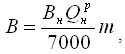       мұндағы:

      – жұмсалған шартты отын, тонна;

      – жұмсалған нақты отын, тонна;

      – нақты отынның жұмыс массасына жану жылуы, килокалория/килограмм;



      7000 – шартты отынның жану жылуы, килокалория/килограмм



      Электр және жылу энергиясын өндіруге жұмсалатын отын қалдықтарының барлық түрлері: жаңқа, ұнтақ, бұтақ, кокс қоқымы, тағы сол сияқты есепке басқа отын түрлерімен бірдей енгізілуге тиіс.



      Отын-энергетикалық ресурстардың барлық түрлерін шартты отынға қайта есептеу үшін «Электр стансалары мен қазандықтардың жұмысы туралы есеп» жалпы мемлекеттік статистикалық байқаудың статистикалық нысанын (коды 0281104, индексі 6-ТК, кезеңділігі жылдық) толтыру жөніндегі нұсқаулықтың қосымшасында оларды бірыңғай өлшем бірлігіне келтірудің калориялық коэффициенттері келтірілген. Отынды шартты отынға айналдыру келесідей формула бойынша жүргізіледі: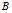 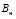 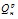 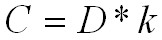       мұндағы:

      С – шартты отынның бір тоннасы;

      D – отынның 1 тоннасы (мың текше метр, мың киловатт-сағат, гигакалория);

      k – шартты отынға айналдыру коэффициенті.



      9. 10 бөлімнің 1 және 7 - жолдарында электр және жылу энергиясы үшін есепті жылдың соңына тұтынушылар берешегінің жалпы сомасы, оның ішінде халықтың, кәсіпорындардың, республикалық және жергілікті бюджет есебінен ұсталатын ұйымдардың және басқа да тұтынушылардың берешегі көрсетіледі.



      10 бөлімнің 2, 8 жолдары бойынша халықтың электр және жылу энергиясы үшін берешегі көрсетіледі.



      10 бөлімнің 3, 9 жолдары бойынша шаруашылық серіктестік, акционерлік қоғам, өндірістік кооператив түрінде құрылатын коммерциялық ұйымдар болып табылатын заңды тұлғалардың электр және жылу энергиясы үшін берешегі көрсетіледі.



      10 - бөлімнің 4, 10 - жолдары бойынша республикалық бюджет есебінен ұсталатын ұйымдардың электр және жылу энергиясы үшін берешегі көрсетіледі.



      10 - бөлімнің 5, 11 - жолдары бойынша жергілікті бюджет есебінен ұсталатын ұйымдардың электр және жылу энергиясы үшін берешегі көрсетіледі.



      10 - бөлімнің 6, 12 - жолдары бойынша қоғамдық бірлестіктер, тұтыну кооперативтері, қоғамдық қорлар, діни бірлестіктер және өзге де нысанында құрылатын коммерциялық емес ұйымдар болып табылатын заңды тұлғалардың, сондай-ақ жоғарыда аталған тұтынушылардың санатына кірмеген басқа да тұлғалардың электр және жылу энергиясы үшін берешегі көрсетіледі.



      10. Арифметикалық-логикалық бақылау:



      1) 3-бөлім. «Электр энергиясы және орнатылған есепке алатын құралдардың саны туралы мәліметтерді көрсетіңіз»:



      3 - жол = 4, 5, 6 - жолдардың .



      2) 4-бөлім. «Жылу энергиясы туралы мәліметтерді көрсетіңіз»:



      1 - жол = 2, 3, 4, 5 - жолдардың ;



      7 - жол = 8, 10 - жолдардың ;



      11 - жол = 12, 13, 14, 15 - жолдардың = 1 – жол + 6 – жол – 16 – жол – 18 - жол;



      3) 5-бөлім. «Жылу желілерінің ұзындығын көрсетіңіз, километрмен»:



      1 - жол = 2, 3, 4, 5 - жолдардың ;



      6 - жол 1 - жол;



      7 - жол 1 - жол;



      8 - жол 7 - жол және 1 - жол;



      9 - жол 8 - жол.



      4) 5.1-бөлімше. «Елді мекендердегі жылу желілерінің ұзындығын көрсетіңіз, километрмен»: 



      2 - баған әр жол үшін 3, 4 - бағандардың ;



      3 - баған әр жол үшін 2 - баған;



      4 - баған әр жол үшін 2 - баған;



      5 - баған әр жол үшін 4 - баған және 2-баған;



      5) 9-бөлімше. «Апаттардың және агрегаттардың апатты жөндеуде бос тұрғанын көрсетіңіз»:



      1 - жол = 2, 3 - жолдардың .



      6) 10 - бөлім «Жіберілген электр және жылу энергиясы үшін тұтынушылардың берешек сомасын көрсетіңіз»:



      1 - жол = 2, 3, 4, 5, 6 - жолдардың ;



      7 - жол = 8, 9, 10, 11, 12 - жолдардың .



      7) Бөлімдер арасындағы бақылау:



      4.1 - бөлімшедегі 2 - бағанның жолдардың = 4 - бөлімнің 11 - жолы;



      4.1 - бөлімшедегі 3 - бағанның жолдардың = 4 - бөлімнің 16 - жолы;



      4.1 - бөлімшедегі 4 - бағанның жолдардың = 4 - бөлімнің 17 - жолы.



      5.1 - бөлімшедегі 2 - бағанның жолдардың = 5 - бөлімнің 1 - жолы;



      5.1 - бөлімшедегі 3 - бағанның жолдардың = 5 - бөлімнің 6 - жолы;



      5.1 - бөлімшедегі 4 - бағанның жолдардың = 5 - бөлімнің 7 - жолы;



      5.1 - бөлімшедегі 5 - бағанның жолдардың = 5 - бөлімнің 8 - жолы.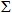 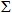 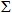 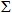 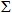 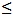 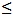 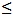 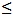 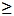 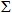 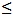 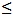 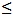 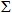 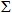 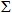 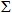 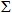 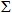 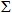 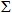 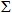 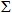 

Электр стансалары мен қазандықтардың  

жұмысы туралы есеп» жалпы мемлекеттік 

статистикалық байқаудың статистикалық 

нысанын (коды 0281104, индексі 6-ТК, 

кезеңділігі жылдық) толтыру жөніндегі 

нұсқаулығына қосымша         

Шартты отынға айналдыру коэффициенттері

*Ескерту: көмірді маркалары бойынша өндірудің құрылымдық өзгерістеріне байланысты көмірді қайта есептеу коэффициенттері жыл сайын өзгеріп отырады.

------------------------

1мың кВт.сағ. - мың киловатт-сағат

2Гкал - гигакалория
					© 2012. Қазақстан Республикасы Әділет министрлігінің «Қазақстан Республикасының Заңнама және құқықтық ақпарат институты» ШЖҚ РМК
				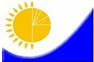 Мемлекеттік статистика органдары құпиялылығына кепілдік береді

Конфиденциальность гарантируется

органами государственной статистикиМемлекеттік статистика органдары құпиялылығына кепілдік береді

Конфиденциальность гарантируется

органами государственной статистикиҚазақстан Республикасы

Статистика агенттігі төрағасының міндетін

атқарушының 2010 жылғы

18 тамыздағы № 223 бұйрығына

11-қосымшаМемлекеттік статистика органдары құпиялылығына кепілдік береді

Конфиденциальность гарантируется

органами государственной статистикиМемлекеттік статистика органдары құпиялылығына кепілдік береді

Конфиденциальность гарантируется

органами государственной статистикиПриложение 11 к приказу Председателя

Агентства Республики Казахстан по

статистике от 18 августа 2010 года № 223Жалпымемлекеттік статистикалық байқау бойынша

статистикалық нысан

Статистическая форма по общегосударственному

статистическому наблюдениюЖалпымемлекеттік статистикалық байқау бойынша

статистикалық нысан

Статистическая форма по общегосударственному

статистическому наблюдениюЖалпымемлекеттік статистикалық байқау бойынша

статистикалық нысан

Статистическая форма по общегосударственному

статистическому наблюдениюАумақтық органына тапсырылады

Представляется территориальному органуАумақтық органына тапсырылады

Представляется территориальному органуАумақтық органына тапсырылады

Представляется территориальному органуСтатистикалық нысанды www.stat.gov.kz

сайтынан алуға болады

Статистическую форму можно получить на сайте www.stat.gov.kzСтатистикалық нысанды www.stat.gov.kz

сайтынан алуға болады

Статистическую форму можно получить на сайте www.stat.gov.kzСтатистикалық нысанды www.stat.gov.kz

сайтынан алуға болады

Статистическую форму можно получить на сайте www.stat.gov.kzМемлекеттік статистиканың тиісті органдарына алғашқы статистикалық деректерді

тапсырмау, уақтылы тапсырмау және дәйексіз деректерді беру «Әкімшілік құқықбұзушылық туралы» Қазақстан Республикасы Кодексінің 381-бабында көзделген әкімшілік құқық бұзушылық болып табылады.

Непредставление, несвоевременное представление и предоставление недостоверных первичных статистических данных в соответствующие органы государственной статистики является административным правонарушением, предусмотренным статьей 381 Кодекса Республики Казахстан «Об административных правонарушениях».Мемлекеттік статистиканың тиісті органдарына алғашқы статистикалық деректерді

тапсырмау, уақтылы тапсырмау және дәйексіз деректерді беру «Әкімшілік құқықбұзушылық туралы» Қазақстан Республикасы Кодексінің 381-бабында көзделген әкімшілік құқық бұзушылық болып табылады.

Непредставление, несвоевременное представление и предоставление недостоверных первичных статистических данных в соответствующие органы государственной статистики является административным правонарушением, предусмотренным статьей 381 Кодекса Республики Казахстан «Об административных правонарушениях».Мемлекеттік статистиканың тиісті органдарына алғашқы статистикалық деректерді

тапсырмау, уақтылы тапсырмау және дәйексіз деректерді беру «Әкімшілік құқықбұзушылық туралы» Қазақстан Республикасы Кодексінің 381-бабында көзделген әкімшілік құқық бұзушылық болып табылады.

Непредставление, несвоевременное представление и предоставление недостоверных первичных статистических данных в соответствующие органы государственной статистики является административным правонарушением, предусмотренным статьей 381 Кодекса Республики Казахстан «Об административных правонарушениях».Мемлекеттік статистиканың тиісті органдарына алғашқы статистикалық деректерді

тапсырмау, уақтылы тапсырмау және дәйексіз деректерді беру «Әкімшілік құқықбұзушылық туралы» Қазақстан Республикасы Кодексінің 381-бабында көзделген әкімшілік құқық бұзушылық болып табылады.

Непредставление, несвоевременное представление и предоставление недостоверных первичных статистических данных в соответствующие органы государственной статистики является административным правонарушением, предусмотренным статьей 381 Кодекса Республики Казахстан «Об административных правонарушениях».Статистикалық нысан коды

0261104

Код статистической формы

0261104Статистикалық нысан коды

0261104

Код статистической формы

0261104Су құбыры, кәріз және олардың жеке желілерінің жұмыстары туралы есепОтчет о работе водопровода, канализации и их отдельных сетейСу құбыры, кәріз және олардың жеке желілерінің жұмыстары туралы есепОтчет о работе водопровода, канализации и их отдельных сетей1-СК

1-ВК1-СК

1-ВКЖылдық

ГодоваяЖылдық

ГодоваяЭкономикалық қызмет түрлерінің жалпы жіктеуішінің - 36, 37 кодтарына сәйкес негізгі және қосалқы қызмет түрлері «Суды жинау, өңдеу және бөлу», «Кәріз жүйесі» болып табылатын барлық заңды тұлғалар және (немесе) олардың құрылымдық және оқшауланған бөлімшелері ұсынады.

Представляют все юридические лица и (или) их структурные и обособленные подразделения, с основным или вторичным видами деятельности «Сбор, обработка и распределение воды», «Канализационная система» согласно кодам Общего классификатора видов экономической деятельности - 36, 37.Экономикалық қызмет түрлерінің жалпы жіктеуішінің - 36, 37 кодтарына сәйкес негізгі және қосалқы қызмет түрлері «Суды жинау, өңдеу және бөлу», «Кәріз жүйесі» болып табылатын барлық заңды тұлғалар және (немесе) олардың құрылымдық және оқшауланған бөлімшелері ұсынады.

Представляют все юридические лица и (или) их структурные и обособленные подразделения, с основным или вторичным видами деятельности «Сбор, обработка и распределение воды», «Канализационная система» согласно кодам Общего классификатора видов экономической деятельности - 36, 37.Экономикалық қызмет түрлерінің жалпы жіктеуішінің - 36, 37 кодтарына сәйкес негізгі және қосалқы қызмет түрлері «Суды жинау, өңдеу және бөлу», «Кәріз жүйесі» болып табылатын барлық заңды тұлғалар және (немесе) олардың құрылымдық және оқшауланған бөлімшелері ұсынады.

Представляют все юридические лица и (или) их структурные и обособленные подразделения, с основным или вторичным видами деятельности «Сбор, обработка и распределение воды», «Канализационная система» согласно кодам Общего классификатора видов экономической деятельности - 36, 37.Экономикалық қызмет түрлерінің жалпы жіктеуішінің - 36, 37 кодтарына сәйкес негізгі және қосалқы қызмет түрлері «Суды жинау, өңдеу және бөлу», «Кәріз жүйесі» болып табылатын барлық заңды тұлғалар және (немесе) олардың құрылымдық және оқшауланған бөлімшелері ұсынады.

Представляют все юридические лица и (или) их структурные и обособленные подразделения, с основным или вторичным видами деятельности «Сбор, обработка и распределение воды», «Канализационная система» согласно кодам Общего классификатора видов экономической деятельности - 36, 37.Тапсыру мерзімі – есепті жылдан кейінгі 22 ақпан.

Срок представления – 22 февраля после отчетного года.Тапсыру мерзімі – есепті жылдан кейінгі 22 ақпан.

Срок представления – 22 февраля после отчетного года.Тапсыру мерзімі – есепті жылдан кейінгі 22 ақпан.

Срок представления – 22 февраля после отчетного года.Тапсыру мерзімі – есепті жылдан кейінгі 22 ақпан.

Срок представления – 22 февраля после отчетного года.1. Объектінің нақты орналасу орнын көрсетіңіз (респондентін тіркелген жеріне қарамастан) – облыс, қала, аудан, елді мекен

Укажите фактическое местонахождение объекта (независимо от места регистрации респондента) - область, город, район, населенный пунктАумақ коды Әкімшілік-аумақтық объектілер жіктеуішіне сәйкес (бұдан әрi - ӘАОЖ) (статистика органының қызметкері толтырылады)

Код территории согласно Классификатору административно-территориальных объектов (далее - КАТО) (заполняется работниками органа статистики)2. Су құбырларының, кәріз имараттарының, апаттардың, суды есепке алу құралдарының санын көрсетіңіз, бірлік

Укажите количество водопроводных, канализационных сооружений, аварий, приборов учета воды, единиц2. Су құбырларының, кәріз имараттарының, апаттардың, суды есепке алу құралдарының санын көрсетіңіз, бірлік

Укажите количество водопроводных, канализационных сооружений, аварий, приборов учета воды, единицЖол коды

Код строкиКөрсеткіштер

ПоказателиЖыл соңына

На конец годаЖыл соңына

На конец годаЖол коды

Код строкиКөрсеткіштер

Показателиcу құбырлары

водопроводыкәріздер

канализацииАБ121Имараттардың саны

Число сооружений2Жеке желілердің саны

Число отдельных сетей3оның ішінде жалдаудағы мен концессиядағылары

из них находящиеся в аренде и концессии4Көшедегі су тарататындардың саны (будкалар, шүмектер, крандар)

Число уличных водоразборов (будок, колонок, кранов)х5Апаттар саны

Число аварий6оның ішінде жүйелерде

из них на сетях7Орнатылған суды есепке алу құралдарының саны

Количество установленных приборов учета водыхЖол коды

Код строкиКөрсеткіштер

ПоказателиЖыл соңына

На конец годаЖыл соңына

На конец годаЖол коды

Код строкиКөрсеткіштер

Показателиcу құбырлары

водопроводыкәріздер

канализацииАБ121Ұзындығы - барлығы

Протяженность-всего2сутартқыштар мен бас коллекторлардың

водоводов и главных коллекторов3оның ішінде ауыстыруды қажет ететіндері

из них нуждающиеся в замене4көшедегі желі

уличной сети5оның ішінде ауыстыруды қажет ететіндері

из них нуждающиеся в замене6ішкі орам және ішкі аула желілері

внутриквартальной и внутридворовой сети7оның ішінде ауыстыруды қажет ететіндері

из них нуждающиеся в замене8Ауыстырылды - барлығы

Заменено сетей - всегооның ішінде:

в том числе:9сутартқыштар мен бас коллекторлардың

водоводов и главных коллекторов10көшедегі желі

уличной сети11ішкі орам және ішкі аула желілері

внутриквартальной и внутридворовой сети12Жөнделген желілердің ұзындығы

Протяженность отремонтированных сетейодан:

из нее:13республикалық бюджет қаражаты есебінен

за счет средств республиканского бюджета14жергілікті бюджет қаражаты есебінен

за счет средств местного бюджета15кәсіпорынның жеке қаражаты есебінен

за счет собственных средств предприятияЖол коды

Код строкиӘАОЖ бойынша елді мекендер (қала, кент, селолық елді мекен) атауы

Наименование населенных пунктов (город, поселок, сельский населенный пункт) по КАТОӘАОЖ коды

Код КАТОҰзындығы

ПротяженностьАБ12Су құбырлары

ВодопроводыЖол коды

Код строкиӘАОЖ бойынша елді мекендер (қала, кент, селолық елді мекен) атауы

Наименование населенных пунктов (город, поселок, сельский населенный пункт) по КАТОӘАОЖ коды

Код КАТОҰзындығы

ПротяженностьАБ12Кәріздер

КанализацииЖол коды

Код строкиКөрсеткіштер

ПоказателиӨлшем бірлігі

Единица измеренияЖыл соңына

На конец годаАБ121Имараттардың белгіленген өндірістік қуаты:

Установленная производственная мощность сооружений:2Сорғы стансалары

Насосные станции:2.1І көтерілудегі

I подъематәулігіне мың текше метр1

в тыс. куб. метрах в сутки2.2ІI көтерілудегі

II подъематәулігіне мың текше метр

в тыс. куб. метрах в сутки2.3IIІ көтерілудегі

III подъематәулігіне мың текше метр

в тыс. куб. метрах в сутки3Тазарту имараттары

Очистные сооружениятәулігіне мың текше метр

в тыс. куб. метрах в сутки4Су құбырлары

Водопроводытәулігіне мың текше метр

в тыс. куб. метрах в сутки5Сорғы стансаларының саны:

Число насосных станций:5.1I көтерілудегі

I подъемабірлік

единиц5.2II көтерілудегі

II подъемабірлік

единиц5.3III көтерілудегі

III подъемабірлік

единиц6Тазарту құрылыстарының су құбырлары саны

Число водопроводных очистных сооруженийбірлік

единицЖол коды

Код строкиКөрсеткіштер

ПоказателиЕсепті жылға

За отчетный годАБ11І көтерілудегі сорғы стансаларымен көтерілген сулар

Поднято воды насосными станциями I подъема2оның ішінде жер асты

из нее подземной3Желіге берілген су – барлығы

Подано воды в сеть – всего 4өз сорғыларымен

своими насосами5өзі ағатын

самотеком6басқа

другое7Тазарту имараты арқылы өткен сулар

Пропущено воды через очистные сооружения8Тұтынушыларға жіберілген су – барлығы

Отпущено воды потребителям – всегооның ішінде:

в том числе:9халық

население10кәсіпорындардың коммуналдық мұқтаждары

коммунальные нужды предприятий11өндірістік мұқтаждары

производственные нужды12басқалар

другие13Меншікті өндірістік мұқтаждықтарға жұмсалғандары

Израсходовано на собственные производственные нужды14Ағып кеткен және есепке кірмеген су шығындары

Утечка и неучтенный расход водыЖол коды

Код строкиӘАОЖ бойынша елді мекендер (қала, кент, селолық елді мекен) атауы

Наименование населенных пунктов (город, поселок, сельский населенный пункт) по КАТОӘАОЖ коды

Код КАТОЖіберілген су, мың текше метрмен

Отпущено воды, в тысячах куб. метрахСу ысырабы, мың текше метрмен

Потери воды, в тысячах куб. метрахАБ123Жол коды

Код строкиКөрсеткіштер

ПоказателиӨлшем бірлігі

Единица измеренияЖыл соңына

На конец годаАБ121Кәріздік сорғы стансаларының қоятын қуаттылығы

Установочная мощность канализационных насосных станцийтәулігіне мың текше метр

в тыс.куб. метрах в сутки2Тазарту имараттарының белгіленген су өткізу мүмкіндігі

Установленная пропускная способность очистных сооруженийтәулігіне мың текше метр

в тыс.куб. метрах в сутки3Механикалық тазарту имараттарының белгіленген өткізу мүмкіндігі

Установленная пропускная способность сооружений механической очисткитәулігіне мың текше метр

в тыс.куб. метрах в сутки4Биологиялық тазарту имараттарының белгіленген өткізу мүмкіндігі

Установленная пропускная способность сооружений биологической очисткитәулігіне мың текше метр

в тыс.куб. метрах в сутки5Кәріздік сорғы стансаларының саны

Число канализационных насосных станцийбірлік

единиц6Кәріз тазарту құрылыстарының саны

Число канализационных очистных сооруженийбірлік

единицЖол коды

Код строкиКөрсеткіштер

ПоказателиЕсепті жылға

За отчетный годАВ11Өткізілген ақаба сулар - барлығы

Пропущено сточных вод - всего2оның ішінде басқа кәріздерден немесе жеке кәріздер желісінен қабылдағандары

из них принятых от других канализаций или отдельных канализационных сетей3Тазарту имараттары арқылы өткізілген ақаба сулар-барлығы

Пропущено сточных вод через очистные сооружения - всего4оның ішінде толық биологиялық (физикалық-химиялық) тазартуға

из них на полную биологическую очистку (физико-химическую)оның ішінде:

из них:5қайта тазартуға

с доочисткой6нормативке сай тазартылған

нормативно очищенной7жеткіліксіз тазартылған

недостаточно очищенной8Басқа кәріздерге немесе жеке кәріздер желісіне берілген ақаба сулар

Передано сточных вод другим канализациям или отдельным канализационным сетямЖол коды

Код строкиКөрсеткіштер атауы

Наименование показателейБарлығы

ВсегоСоның ішіндеВ том числеСоның ішіндеВ том числеСоның ішіндеВ том числеЖол коды

Код строкиКөрсеткіштер атауы

Наименование показателейБарлығы

Всего2 айдан 1 жылға дейін

от 2 месяцев до 1 года1 жылдан 3 жылға дейін

от 1 года до 3 лет3 жылдан асатын

превышающая 3 годаА12341Жіберілген су үшін тұтынушылардың берешек сомасы - барлығы

Сумма задолженности потребителей за воду - всегооның ішінде:

в том числе:2халықтың

населения3кәсіпорындар

предприятия4республикалық бюджет есебінен ұсталатын ұйымдар

организаций, содержащиеся за счет республиканского бюджета5жергілікті бюджет есебінен ұсталатын ұйымдар

организаций, содержащиеся за счет местного бюджета6басқалар

другие7Кәріз үшін тұтынушылардың берешек сомасы - барлығы

Сумма задолженности потребителей за канализацию - всегооның ішінде:

в том числе:8халықтың

население9кәсіпорындар

предприятия10республикалық бюджет есебінен ұсталатын ұйымдар

организаций, содержащиеся за счет республиканского бюджета11жергілікті бюджет есебінен ұсталатын ұйымдар

организаций, содержащиеся за счет местного бюджета12басқалар

другие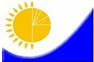 Мемлекеттік статистика органдары құпиялылығына кепілдік береді

Конфиденциальность гарантируется

органами государственной статистикиМемлекеттік статистика органдары құпиялылығына кепілдік береді

Конфиденциальность гарантируется

органами государственной статистикиҚазақстан Республикасы

Статистика агенттігі төрағасының міндетін

атқарушының 2010 жылғы

18 тамыздағы № 223 бұйрығына

13-қосымшаМемлекеттік статистика органдары құпиялылығына кепілдік береді

Конфиденциальность гарантируется

органами государственной статистикиМемлекеттік статистика органдары құпиялылығына кепілдік береді

Конфиденциальность гарантируется

органами государственной статистикиПриложение 13 к приказу Председателя

Агентства Республики Казахстан по

статистике от 18 августа 2010 года № 223Жалпымемлекеттік статистикалық байқау бойынша статистикалық нысан

Статистическая форма по общегосударственному статистическому наблюдениюЖалпымемлекеттік статистикалық байқау бойынша статистикалық нысан

Статистическая форма по общегосударственному статистическому наблюдениюЖалпымемлекеттік статистикалық байқау бойынша статистикалық нысан

Статистическая форма по общегосударственному статистическому наблюдениюАумақтық органына тапсырылады

Представляется территориальному органуАумақтық органына тапсырылады

Представляется территориальному органуАумақтық органына тапсырылады

Представляется территориальному органуСтатистикалық нысанды www.stat.gov.kz

сайтынан алуға болады

Статистическую форму можно получить на сайте www.stat.gov.kzСтатистикалық нысанды www.stat.gov.kz

сайтынан алуға болады

Статистическую форму можно получить на сайте www.stat.gov.kzСтатистикалық нысанды www.stat.gov.kz

сайтынан алуға болады

Статистическую форму можно получить на сайте www.stat.gov.kzМемлекеттік статистиканың тиісті органдарына алғашқы статистикалық деректерді

тапсырмау, уақтылы тапсырмау және дәйексіз деректерді беру «Әкімшілік құқықбұзушылық туралы» Қазақстан Республикасы Кодексінің 381-бабында көзделген әкімшілік құқық бұзушылық болып табылады.

Непредставление, несвоевременное представление и предоставление недостоверных первичных статистических данных в соответствующие органы государственной статистики является административным правонарушением, предусмотренным статьей 381 Кодекса Республики Казахстан «Об административных правонарушениях».Мемлекеттік статистиканың тиісті органдарына алғашқы статистикалық деректерді

тапсырмау, уақтылы тапсырмау және дәйексіз деректерді беру «Әкімшілік құқықбұзушылық туралы» Қазақстан Республикасы Кодексінің 381-бабында көзделген әкімшілік құқық бұзушылық болып табылады.

Непредставление, несвоевременное представление и предоставление недостоверных первичных статистических данных в соответствующие органы государственной статистики является административным правонарушением, предусмотренным статьей 381 Кодекса Республики Казахстан «Об административных правонарушениях».Мемлекеттік статистиканың тиісті органдарына алғашқы статистикалық деректерді

тапсырмау, уақтылы тапсырмау және дәйексіз деректерді беру «Әкімшілік құқықбұзушылық туралы» Қазақстан Республикасы Кодексінің 381-бабында көзделген әкімшілік құқық бұзушылық болып табылады.

Непредставление, несвоевременное представление и предоставление недостоверных первичных статистических данных в соответствующие органы государственной статистики является административным правонарушением, предусмотренным статьей 381 Кодекса Республики Казахстан «Об административных правонарушениях».Мемлекеттік статистиканың тиісті органдарына алғашқы статистикалық деректерді

тапсырмау, уақтылы тапсырмау және дәйексіз деректерді беру «Әкімшілік құқықбұзушылық туралы» Қазақстан Республикасы Кодексінің 381-бабында көзделген әкімшілік құқық бұзушылық болып табылады.

Непредставление, несвоевременное представление и предоставление недостоверных первичных статистических данных в соответствующие органы государственной статистики является административным правонарушением, предусмотренным статьей 381 Кодекса Республики Казахстан «Об административных правонарушениях».Статистикалық нысан коды

0291104

Код статистической формы

0291104Статистикалық нысан коды

0291104

Код статистической формы

0291104Тауарлық (табиғи) және сұйытылған табиғи

газды бөлу туралы есеп

Отчет о распределении товарного (природного) и сжиженного природного газаТауарлық (табиғи) және сұйытылған табиғи

газды бөлу туралы есеп

Отчет о распределении товарного (природного) и сжиженного природного газа1-ГАЗ1-ГАЗЖылдық

ГодоваяЖылдық

ГодоваяЭкономикалық қызмет түрлерінің жалпы жіктеушінің - 35.22, 35.23 кодтарына сәйкес негізгі және қосалқы қызмет түрлері «Құбырлар арқылы газ тәрізді отынды бөлу», «Газ тәрізді отынды құбырлар арқылы сату» болып табылатын барлық заңды тұлғалар мен (немесе) олардың құрылымдық және оқшауланған бөлімшелері ұсынады.

Представляют все юридические лица и (или) их структурные и обособленные подразделения с основным или вторичными видами деятельности «Распределение газообразного топлива по трубопроводам», «Продажа газообразного топлива по трубопроводам» согласно кодам Общего классификатора видов экономической деятельности - 35.22, 35.23.Экономикалық қызмет түрлерінің жалпы жіктеушінің - 35.22, 35.23 кодтарына сәйкес негізгі және қосалқы қызмет түрлері «Құбырлар арқылы газ тәрізді отынды бөлу», «Газ тәрізді отынды құбырлар арқылы сату» болып табылатын барлық заңды тұлғалар мен (немесе) олардың құрылымдық және оқшауланған бөлімшелері ұсынады.

Представляют все юридические лица и (или) их структурные и обособленные подразделения с основным или вторичными видами деятельности «Распределение газообразного топлива по трубопроводам», «Продажа газообразного топлива по трубопроводам» согласно кодам Общего классификатора видов экономической деятельности - 35.22, 35.23.Экономикалық қызмет түрлерінің жалпы жіктеушінің - 35.22, 35.23 кодтарына сәйкес негізгі және қосалқы қызмет түрлері «Құбырлар арқылы газ тәрізді отынды бөлу», «Газ тәрізді отынды құбырлар арқылы сату» болып табылатын барлық заңды тұлғалар мен (немесе) олардың құрылымдық және оқшауланған бөлімшелері ұсынады.

Представляют все юридические лица и (или) их структурные и обособленные подразделения с основным или вторичными видами деятельности «Распределение газообразного топлива по трубопроводам», «Продажа газообразного топлива по трубопроводам» согласно кодам Общего классификатора видов экономической деятельности - 35.22, 35.23.Экономикалық қызмет түрлерінің жалпы жіктеушінің - 35.22, 35.23 кодтарына сәйкес негізгі және қосалқы қызмет түрлері «Құбырлар арқылы газ тәрізді отынды бөлу», «Газ тәрізді отынды құбырлар арқылы сату» болып табылатын барлық заңды тұлғалар мен (немесе) олардың құрылымдық және оқшауланған бөлімшелері ұсынады.

Представляют все юридические лица и (или) их структурные и обособленные подразделения с основным или вторичными видами деятельности «Распределение газообразного топлива по трубопроводам», «Продажа газообразного топлива по трубопроводам» согласно кодам Общего классификатора видов экономической деятельности - 35.22, 35.23.Тапсыру мерзімі - есепті жылдан кейінгі 31 қаңтар.

Срок представления - 31 января после отчетного года.Тапсыру мерзімі - есепті жылдан кейінгі 31 қаңтар.

Срок представления - 31 января после отчетного года.Тапсыру мерзімі - есепті жылдан кейінгі 31 қаңтар.

Срок представления - 31 января после отчетного года.Тапсыру мерзімі - есепті жылдан кейінгі 31 қаңтар.

Срок представления - 31 января после отчетного года.1. Газ тәріздес отынды бөлуді жүзеге асыратын объектінің нақты орналасу жерін көрсетіңіз (респонденттің тіркелген орнына қарамастан) - облыс, қала, аудан, елді мекен

Укажите фактическое местонахождение объекта, осуществляющего распределение газообразного топлива (независимо от места регистрации респондента) - область, город, район, населенный пунктАумақ коды Әкімшілік-аумақтық объектілер жіктеуішіне сәйкес (бұдан әрi ӘАОЖ) (статистика органының қызметкері толтырады)

Код территории согласно Классификатору административно-территориальных объектов (далее - КАТО) (заполняется работниками органа статистики)2. Газбен қамтылған елді мекендер атауын көрсетіңіз, бірлік

Укажите наименование населенных пунктов снабжаемых газом, единиц2. Газбен қамтылған елді мекендер атауын көрсетіңіз, бірлік

Укажите наименование населенных пунктов снабжаемых газом, единицӘАОЖ бойынша елді мекендер (қала, кент, селолық елді мекен) атауы

Наименование населенных пунктов (город, поселок,  сельский населенный пункт) по КАТОӘАОЖ коды

Код КАТОТауарлық табиғи газбен қамтылатын

Снабжаемых товарным природным газомСұйытылған табиғи газбен қамтылатын

Снабжаемых сжиженным природным газомЖол коды Код строкиКөрсеткіштердің атауы

Наименование показателейБарлығы

ВсегоОның ішінде:

В том числе:Оның ішінде:

В том числе:Жол коды Код строкиКөрсеткіштердің атауы

Наименование показателейБарлығы

Всегоқалалық жер

городская местностьауылдық жер

сельская местностьАБ1231Желіге берілген газ, барлығы

Подано газа в сеть, всего2Тұтынушыларға жіберілген газ

Отпущено газа потребителямоның ішінде:

в том числе:3халыққа

население4кәсіпорындардың коммуналдық мұқтаждарына

коммунальные нужды предприятий5өндірістік мұқтаждарға

производственные нужды6басқаларға

другие7Өндірістің өз мұқтаждықтарына жұмсалынған газ

Израсходовано на собственные производственные нужды8Газ ысырабы

Потери газаЖол коды

Код строкиӘАОЖ бойынша елді мекендер (қала, кент, селолық елді мекен) атауы

Наименование населенных пунктов (город, поселок, сельский населенный пункт) по КАТОӘАОЖ коды

Код КАТОЖіберілген газ, мың текше метрмен

Отпущено газа, в тыс. куб. м.Газ ысырабы, мың текше метрмен

Потери газа, в тыс. куб. м.АБ123Жол коды

Код строкиКөрсеткіштердің атауы

Наименование показателейБарлығы

ВсегоОның ішінде:

В том числе:Оның ішінде:

В том числе:Жол коды

Код строкиКөрсеткіштердің атауы

Наименование показателейБарлығы

Всегоқалалық жер

городская местностьауылдық жер

сельская местностьАБ1231Жыл басындағы газдың қалдығы

Остаток газа на начало года2Сатып алынған газ

Приобретено газа 3Тұтынушыларға жіберілген газ

Отпущено газа потребителямоның ішінде:

в том числе:4халыққа

население5кәсіпорындардың коммуналдық мұқтаждарына

коммунальные нужды предприятий6өндірістік мұқтаждарға

производственные нужды7басқаларға

другие8Өндірістің өз мұқтаждықтарына жұмсалынған газ

Израсходовано на собственные производственные нуждыхх9Газ ысырабы

Потери газа10Жыл соңындағы газдың қалдығы

Остаток газа на конец года11Жыл соңындағы жерасты сұйытылған газ сақтайтын (орамдық және аулалық) сыйымдылық

Емкость подземных газохранилищ сжиженного газа (квартальных и дворовых) на конец годаххЖол коды

Код строкиӘАОЖ бойынша елді мекендер (қала, кент, селолық елді мекен) атауы

Наименование населенных пунктов (город, поселок, сельский населенный пункт) по КАТОӘАОЖ коды

Код КАТОЖіберілген газ, мың текше метрмен

Отпущено газа, в тоннахГаз ысырабы, мың текше метрмен

Потери газа, в тоннахАБ123Жол коды

Код строкиКөрсеткіштердің атауы

Наименование показателейБарлығы

ВсегоОның ішінде:

В том числе:Оның ішінде:

В том числе:Жол коды

Код строкиКөрсеткіштердің атауы

Наименование показателейБарлығы

Всегоқалалық жер

городская местностьауылдық жер

сельская местностьАБ1231Жыл басындағы көшедегі газ желісінің ұзындығы

Протяженность уличной газовой сети на начало года2Қосылған желілер

Добавилось сетейоның ішінде:

в том числе:3жаңа құрылыс пен бұрынғылардың кеңеюі есебінен

за счет нового строительства и расширения действующих4басқа мәселелер бойынша

по другим причинам5Қабылданған көшелік газ желілері

Принято уличных газовых сетей6Істен шығарылған желілер

Выбыло сетейоның ішінде:

в том числе:7физикалық тұрғыдан істен шығарылғаны, ескіргені салдарынан

вследствие физического выбытия, ветхости8басқа мәселелер бойынша

по другим причинам9Берілген көшелік газ желілері

Передано уличных газовых сетей10Көшедегі жөндеуді қажет ететін газ желісінің ұзындығы

Протяженность уличной газовой сети, нуждающейся в ремонте11Жөнделген газ желісінің ұзындығы

Протяженность отремонтированных сетейодан:

из него:12күрделі жөндеу есебінен

за счет капитального ремонта 13ағымдағы жөндеу есебінен

за счет текущего ремонта14Жөнделген газ желісінің ұзындығы

Протяженность отремонтированных сетейодан:

из него:15республикалық бюджет қаражатынан

за счет средств республиканского бюджета16жергілікті бюджет қаражатынан

за счет средств местного бюджета17кәсіпорынның жеке меншік қаражатынан

за счет собственных средств предприятия18Апаттар саны

Число аварий19Жыл соңындағы көшедегі газ желісінің ұзындығы

Протяженность уличной газовой сети на конец года20Жыл соңындағы орам ішіндегі (аула ішіндегі) желілердің ұзындығы

Протяженность внутриквартальных (внутридворовых) сетей на конец годаЖол коды

Код строкиӘАОЖ бойынша елді мекендер (қала, кент, селолық елді мекен) атауы

Наименование населенных пунктов (город, поселок сельский населенный пункт) по КАТОӘАОЖ коды

Код КАТОЕкі құбырлық есептегі газ желілерінің ұзындығы

Протяженность газовых сетей в двухтрубном исчисленииОдан:

Из них:Одан:

Из них:Одан:

Из них:Жол коды

Код строкиӘАОЖ бойынша елді мекендер (қала, кент, селолық елді мекен) атауы

Наименование населенных пунктов (город, поселок сельский населенный пункт) по КАТОӘАОЖ коды

Код КАТОЕкі құбырлық есептегі газ желілерінің ұзындығы

Протяженность газовых сетей в двухтрубном исчисленииескі желілер

ветхие сетиауыстыруды қажет ететіндері

нуждаются в заменеодан ауыстырылғаны

из них замененоАБ12345Жол коды

Код строкиКөрсеткіштердің атауы

Наименование показателейТауарлық табиғи газ

Товарный природный газТауарлық табиғи газ

Товарный природный газТауарлық табиғи газ

Товарный природный газСұйытылған табиғи газ

Сжиженный природный газСұйытылған табиғи газ

Сжиженный природный газСұйытылған табиғи газ

Сжиженный природный газЖол коды

Код строкиКөрсеткіштердің атауы

Наименование показателейбарлығы

всегооның ішінде:

в том числе:оның ішінде:

в том числе:барлығы

всегооның ішінде:

в том числе:оның ішінде:

в том числе:Жол коды

Код строкиКөрсеткіштердің атауы

Наименование показателейбарлығы

всегоқалалық жер

городская местностьауылдық жер

сельская местностьбарлығы

всегоқалалық жер

городская местностьауылдық жер

сельская местностьАБ1234561Газ реттеуiш пункттерінің саны

Количество газорегуляторных пунктов2жұмыс істейтін

действующие3жұмыс істемейтін

бездействующие4Шкафтық газ реттеуiш пунктілерінің саны

Количество шкафных газорегуляторных пунктов5Орнатылған есептеу құралдарының саны

Количество установленных приборов учетаЖол коды

Код строкиКөрсеткіштер атауы

Наименование показателейБарлығы

ВсегоСоның ішінде

В том числеСоның ішінде

В том числеСоның ішінде

В том числеЖол коды

Код строкиКөрсеткіштер атауы

Наименование показателейБарлығы

Всего2 айдан 1 жылға дейін

от 2 месяцев до 1 года1 жылдан 3 жылға дейін

от 1 года до 3 лет3 жылдан асатын

превышающая 3 годаА12341Жіберілген табиғи газ үшін тұтынушылардың берешек сомасы - барлығы

Сумма задолженности потребителей за отпущенный природный газ - всего2халық

население3кәсіпорындар

предприятия4республикалық бюджет есебінен ұсталатын ұйымдар

организации, содержащиеся за счет республиканского бюджета5жергілікті бюджет есебінен ұсталатын ұйымдар

организации, содержащиеся за счет местного бюджета6басқалар

другие7Жіберілген сұйытылған газ үшін тұтынушылардың берешек сомасы - барлығы

Сумма задолженности потребителей за отпущенный сжиженный газ - всего8халық

население9кәсіпорындар

предприятия10республикалық бюджет есебінен ұсталатын ұйымдар

организации, содержащиеся за счет республиканского бюджета11жергілікті бюджет есебінен ұсталатын ұйымдар

организации, содержащиеся за счет местного бюджета12басқалар

другие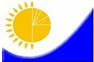 Мемлекеттік статистика органдары құпиялылығына кепілдік береді

Конфиденциальность гарантируется

органами государственной статистикиМемлекеттік статистика органдары құпиялылығына кепілдік береді

Конфиденциальность гарантируется

органами государственной статистикиҚазақстан Республикасы

Статистика агенттігі төрағасының міндетін

атқарушының 2010 жылғы

18 тамыздағы № 223 бұйрығына

21-қосымшаМемлекеттік статистика органдары құпиялылығына кепілдік береді

Конфиденциальность гарантируется

органами государственной статистикиМемлекеттік статистика органдары құпиялылығына кепілдік береді

Конфиденциальность гарантируется

органами государственной статистикиПриложение 21 к приказу Председателя

Агентства Республики Казахстан по

статистике от 18 августа 2010 года № 223Жалпымемлекеттік статистикалық байқау бойынша

статистикалық нысан

Статистическая форма по общегосударственному

статистическому наблюдениюЖалпымемлекеттік статистикалық байқау бойынша

статистикалық нысан

Статистическая форма по общегосударственному

статистическому наблюдениюЖалпымемлекеттік статистикалық байқау бойынша

статистикалық нысан

Статистическая форма по общегосударственному

статистическому наблюдениюАумақтық органға тапсырылады

Представляется территориальному органуАумақтық органға тапсырылады

Представляется территориальному органуАумақтық органға тапсырылады

Представляется территориальному органуСтатистикалық нысанды www.stat.gov.kz

сайтынан алуға болады

Статистическую форму можно получить на сайте www.stat.gov.kzСтатистикалық нысанды www.stat.gov.kz

сайтынан алуға болады

Статистическую форму можно получить на сайте www.stat.gov.kzСтатистикалық нысанды www.stat.gov.kz

сайтынан алуға болады

Статистическую форму можно получить на сайте www.stat.gov.kzМемлекеттік статистиканың тиісті органдарына алғашқы статистикалық деректерді

тапсырмау, уақтылы тапсырмау және дәйексіз деректерді беру «Әкімшілік құқықбұзушылық туралы» Қазақстан Республикасы Кодексінің 381-бабында көзделген әкімшілік құқық бұзушылық болып табылады.

Непредставление, несвоевременное представление и предоставление недостоверных первичных статистических данных в соответствующие органы государственной статистики является административным правонарушением, предусмотренным статьей 381 Кодекса Республики Казахстан «Об административных правонарушениях».Мемлекеттік статистиканың тиісті органдарына алғашқы статистикалық деректерді

тапсырмау, уақтылы тапсырмау және дәйексіз деректерді беру «Әкімшілік құқықбұзушылық туралы» Қазақстан Республикасы Кодексінің 381-бабында көзделген әкімшілік құқық бұзушылық болып табылады.

Непредставление, несвоевременное представление и предоставление недостоверных первичных статистических данных в соответствующие органы государственной статистики является административным правонарушением, предусмотренным статьей 381 Кодекса Республики Казахстан «Об административных правонарушениях».Мемлекеттік статистиканың тиісті органдарына алғашқы статистикалық деректерді

тапсырмау, уақтылы тапсырмау және дәйексіз деректерді беру «Әкімшілік құқықбұзушылық туралы» Қазақстан Республикасы Кодексінің 381-бабында көзделген әкімшілік құқық бұзушылық болып табылады.

Непредставление, несвоевременное представление и предоставление недостоверных первичных статистических данных в соответствующие органы государственной статистики является административным правонарушением, предусмотренным статьей 381 Кодекса Республики Казахстан «Об административных правонарушениях».Мемлекеттік статистиканың тиісті органдарына алғашқы статистикалық деректерді

тапсырмау, уақтылы тапсырмау және дәйексіз деректерді беру «Әкімшілік құқықбұзушылық туралы» Қазақстан Республикасы Кодексінің 381-бабында көзделген әкімшілік құқық бұзушылық болып табылады.

Непредставление, несвоевременное представление и предоставление недостоверных первичных статистических данных в соответствующие органы государственной статистики является административным правонарушением, предусмотренным статьей 381 Кодекса Республики Казахстан «Об административных правонарушениях».Статистикалық нысан коды

0281104

Код статистической формы

0281104Статистикалық нысан коды

0281104

Код статистической формы

0281104Электр станcалары мен қазандықтардың жұмысы туралы есеп

Отчет о работе электростанций и котельныхЭлектр станcалары мен қазандықтардың жұмысы туралы есеп

Отчет о работе электростанций и котельных6-ТК

6-ТП6-ТК

6-ТПЖылдық

ГодоваяЖылдық

ГодоваяЭкономикалық қызмет түрлерінің жалпы жіктеуішінің (бұдан әрі - ЭҚЖЖ) 35.1, 35.3 кодтарына сәйкес негізгі немесе қайталама қызмет түрлері «Электр энергиясын өндіру, беру және бөлу», «Бу беру және ауа баптау жүйелері» болып табылатын барлық заңды тұлғалар және (немесе) олардың құрылымдық және оқшауланған бөлімшелері ұсынады.

Представляют все юридические лица и (или) их структурные и обособленные подразделения с основным или вторичным видами деятельности «Производство, передача и распределение электроэнергии», «Системы подачи пара и кондиционирования воздуха» согласно кодам Общего классификатора видов экономической деятельности (далее - ОКЭД) - 35.1, 35.3.Экономикалық қызмет түрлерінің жалпы жіктеуішінің (бұдан әрі - ЭҚЖЖ) 35.1, 35.3 кодтарына сәйкес негізгі немесе қайталама қызмет түрлері «Электр энергиясын өндіру, беру және бөлу», «Бу беру және ауа баптау жүйелері» болып табылатын барлық заңды тұлғалар және (немесе) олардың құрылымдық және оқшауланған бөлімшелері ұсынады.

Представляют все юридические лица и (или) их структурные и обособленные подразделения с основным или вторичным видами деятельности «Производство, передача и распределение электроэнергии», «Системы подачи пара и кондиционирования воздуха» согласно кодам Общего классификатора видов экономической деятельности (далее - ОКЭД) - 35.1, 35.3.Экономикалық қызмет түрлерінің жалпы жіктеуішінің (бұдан әрі - ЭҚЖЖ) 35.1, 35.3 кодтарына сәйкес негізгі немесе қайталама қызмет түрлері «Электр энергиясын өндіру, беру және бөлу», «Бу беру және ауа баптау жүйелері» болып табылатын барлық заңды тұлғалар және (немесе) олардың құрылымдық және оқшауланған бөлімшелері ұсынады.

Представляют все юридические лица и (или) их структурные и обособленные подразделения с основным или вторичным видами деятельности «Производство, передача и распределение электроэнергии», «Системы подачи пара и кондиционирования воздуха» согласно кодам Общего классификатора видов экономической деятельности (далее - ОКЭД) - 35.1, 35.3.Экономикалық қызмет түрлерінің жалпы жіктеуішінің (бұдан әрі - ЭҚЖЖ) 35.1, 35.3 кодтарына сәйкес негізгі немесе қайталама қызмет түрлері «Электр энергиясын өндіру, беру және бөлу», «Бу беру және ауа баптау жүйелері» болып табылатын барлық заңды тұлғалар және (немесе) олардың құрылымдық және оқшауланған бөлімшелері ұсынады.

Представляют все юридические лица и (или) их структурные и обособленные подразделения с основным или вторичным видами деятельности «Производство, передача и распределение электроэнергии», «Системы подачи пара и кондиционирования воздуха» согласно кодам Общего классификатора видов экономической деятельности (далее - ОКЭД) - 35.1, 35.3.Тапсыру мерзімі – есепті жылдан кейінгі 16 наурыз.

Срок представления – 16 марта после отчетного года.Тапсыру мерзімі – есепті жылдан кейінгі 16 наурыз.

Срок представления – 16 марта после отчетного года.Тапсыру мерзімі – есепті жылдан кейінгі 16 наурыз.

Срок представления – 16 марта после отчетного года.Тапсыру мерзімі – есепті жылдан кейінгі 16 наурыз.

Срок представления – 16 марта после отчетного года.1. Электр стансасының немесе қазандықтың нақты орналасу орнын көрсетіңіз (тіркелген жеріне қарамастан) - облыс, қала, аудан, елді мекен

Укажите фактическое местонахождение электростанции или котельной (независимо от места регистрации) - область, город, район, населенный пунктАумақ коды Әкімшілік-аумақтық объектілер жіктеуішіне сәйкес (бұдан әрi - ӘАОЖ) (статистика органының қызметкері толтырады)

Код территории согласно Классификатору административно-территориальных объектов (далее - КАТО) (заполняется работниками органа статистики)2. Станса түрін көрсетіңіз - жылу электр стансасы, су электр стансасы, өзге электр станса, қазандық

Укажите тип станции - тепловая электростанция, гидроэлектростанция, прочая электростанция, котельнаяСтанса түрі ЭЖОА1 сәйкес (статистика органының қызметкері толтырады)

Тип станции согласно СОЭТ (заполняется работниками органа статистики)Жол коды

Код строкиКөрсеткіштер атауы

Наименование показателейЕсепті жылы

За отчетный годАБ11Өндірілген электр энергиясы, мың кВт. сағ.2

Выработано электроэнергии, тысяч кВт. ч.2Жіберілген электр энергиясы, мың кВт. сағ.

Отпущено электроэнергии, тысяч кВт. ч.3Электр стансаның өзінің өндірістік қажеттіліктеріне жұмсағаны, мың кВт. сағ.

Расход на собственные производственные нужды электростанции, тысяч кВт. ч.4электр энергиясын өндіруге

на выработку электроэнергии5жылу энергиясын жіберуге

на отпуск теплоэнергии6өзгелеріне

на прочие7Қазандық бойынша жұмсалған электр энергиясы, мың кВт. сағ.

Расход электроэнергии по котельной, тысяч кВт. ч.8Орнатылған электр энергиясын есепке алу құралдарының саны, бірлік

Количество установленных приборов учета электроэнергии, единицЖол коды

Код строкиКөрсеткіштер атауы

Наименование показателейЕсепті жылы

За отчетный годАБ11Өндірілген жылу энергиясы, Гкал3

Выработано тепловой энергии, Гкалоның ішінде жылумен жабдықтау көздерімен, қуаттылығы

в том числе источниками теплоснабжения, мощностью23 Гкал/сағ.4 дейін

до 3 Гкал/ч.33,1-ден 20 Гкал/сағ. дейін

от 3,1 до 20 Гкал/ч.420,1-ден 100 Гкал/сағ. дейін

от 20,1 до 100 Гкал/ч.5100,1 Гкал/сағ. жоғары

свыше 100,1 Гкал/ч.6Басқа жақтан алынған жылу энергиясы, Гкал

Получено тепловой энергии со стороны, Гкал7Стансалардан жіберілген жылу энергиясы, Гкал

Отпущено тепловой энергии со станций, Гкал8жылу электр стансаларымен, Гкал

тепловыми электростанциями, Гкал9одан пайдаланған бумен

из них отработавшим паром10қазандықтармен, Гкал

котельными, Гкал11Тұтынушыларға жіберілген жылу энергиясы, Гкал

Отпущено тепловой энергии потребителям, Гкалоның ішінде:

в том числе:12халық

население13кәсіпорындардың коммуналдық мұқтаждары

коммунальные нужды предприятий14өндірістік мұқтаждары

производственные нужды15басқалар

другие16Жылу энергиясының ысырабы, Гкал

Потери тепловой энергии, Гкал17одан жылу және бу жүйелерінде

из них на тепловых и паровых сетях18Өзінің қажеттіліктеріне жұмсалған жылу энергиясы, Гкал

Израсходовано тепловой энергии на собственные нужды, Гкал19Есепті жылдың аяғындағы жылумен жабдықтау көздерінің саны, бірлік

Число источников теплоснабжения на конец отчетного года, единицқуаттылығы:

мощностью:203 Гкал/сағ дейін

до 3 Гкал/ч213,1-ден 20 Гкал/сағ дейін

от 3,1 до 20 Гкал/ч2220,1-ден 100 Гкал/сағ дейін

от 20,1 до 100 Гкал/ч23100,1 Гкал/сағ жоғары

свыше 100,1 Гкал/ч2419 жолдан - жалға беруде және концессияда

Из строки 19 - находящиеся в аренде и концессии25Орнатылған қазандардың (энергоқондырғылардың) саны, бірлік

Количество установленных котлов (энергоустановок), единицӘАОЖ бойынша елді мекендер (қала, кент,  селолық елді мекен) атауы

Наименование населенных пунктов (город, поселок,  сельский населенный пункт) по КАТОӘАОЖ коды

Код КАТОЖіберілген жылу энергиясы, Гкал

Отпущено тепловой энергии, ГкалЖіберілген жылу энергиясының ысырабы, Гкал

Потери тепловой энергии, Гкалодан жылу және бу жүйелерінде

из них на тепловых и паровых сетяхА1234Жол коды

Код строкиКөрсеткіштер атауы

Наименование показателейЕсепті жылы

За отчетный годАБ11Екі құбырлық есептегі жылу және бу желілерінің ұзындығы

Протяженность тепловых и паровых сетей в двухтрубном исчислении2200 мм-ге дейін

до 200 мм3201-ден 400 мм-ге дейін

от 201 до 400 мм4401-ден 600 мм-ге дейін

от 401 до 600 мм5600 мм-ден жоғары

свыше 600 мм1 жолдан:

Из строки 1:6ескі желілер

ветхие сети7ауыстыруды қажет ететіндері

нуждаются в замене8одан ауыстырылғаны

из них заменено9кәсіпорынның өз қаражаты есебінен

за счет собственных средств предприятияӘАОЖ бойынша елді мекендер (қала, кент, селолық елді мекен) атауы

Наименование населенных пунктов (город, поселок, сельский населенный пункт) по КАТОӘАОЖ коды

Код КАТОЕкі құбырлық есептегі жылу және бу желілерінің ұзындығы

Протяженность тепловых и паровых сетей в двухтрубном исчисленииОдан:

Из них:Одан:

Из них:Одан:

Из них:ӘАОЖ бойынша елді мекендер (қала, кент, селолық елді мекен) атауы

Наименование населенных пунктов (город, поселок, сельский населенный пункт) по КАТОӘАОЖ коды

Код КАТОЕкі құбырлық есептегі жылу және бу желілерінің ұзындығы

Протяженность тепловых и паровых сетей в двухтрубном исчисленииескі желілер

ветхие сетиауыстыруды қажет ететіндері

нуждаются в заменеодан ауыстырылғаны

из них замененоА12345Жол коды

Код строкиКөрсеткіштер атауы

Наименование показателейЕсепті жылы

За отчетный годАБ1Жыл аяғына белгіленген қуаты

Установленная мощность на конец года1электр, кВт

электрическая, кВт2жылу, Гкал/сағ.

тепловая, Гкал/ч.Жыл аяғына орналасқан қуаты

Располагаемая мощность на конец года3электр, кВт

электрическая, кВт4жылу, Гкал/сағ.

тепловая, Гкал/ч.Есепті жылғы белгіленген орташа қуаты

Средняя за отчетный год установленная мощность 5электр, кВт

электрическая, кВт6жылу, Гкал/сағ.

тепловая, Гкал/ч.Есепті жылғы орташа жұмыс қуаты

Средняя за отчетный год рабочая мощность 7электр, кВт

электрическая, кВт8жылу, Гкал/сағ.

тепловая, Гкал/ч.Ең жоғарғы жүктеме

Максимум нагрузки9электр, кВт

электрическая, кВт10жылу, Гкал/сағ.

тепловая, Гкал/ч.Жол коды

Код строкиКөрсеткіштер атауы

Наименование показателейЕсепті жылы

За отчетный годАБ11Жыл аяғына белгіленген жылу қуаты

Установленная мощность на конец года2Жыл аяғына орналасқан қуаты

Располагаемая мощность на конец года3Есепті жылғы белгіленген орташа қуаты

Средняя за отчетный год установленная мощность 4Есепті жылғы орташа жұмыс қуаты

Средняя за отчетный год рабочая мощность 5Ең жоғарғы жүктеме

Максимум нагрузкиЖол коды

Код строкиКөрсеткіштер атауы

Наименование показателей Есепті жылы

За отчетный годАБ11Жұмсалған шартты отын

Израсходовано условного топлива2өндірілген электр энергиясына

на выработанную электроэнергию3жіберілген жылу энергиясына

на отпущенную теплоэнергию 4электр стансасы бойынша

по электростанции5қазандық бойынша

по котельнойЖол коды

Код строкиКөрсеткіштер атауы

Наименование показателейЕсепті жылы

За отчетный годАБ11Жылумен жабдықтау көздерінде, бу және жылу желілерінде апаттардың саны, бірлік

Число аварий на источниках теплоснабжения, паровых и тепловых сетях, единиц2жылумен жабдықтау көздерінде

источники теплоснабжения3бу және жылу желілерінде

паровые и тепловые сетиАгрегаттардың апатты жөндеуде бос тұрғаны, сағат

Простои агрегатов в аварийном ремонте, часов4электр стансалар

электростанция5қазандықтар

котельнаяЖол коды

Код строкиКөрсеткіштер атауы

Наименование показателейБарлығы

ВсегоСоның ішіндеВ том числеСоның ішіндеВ том числеСоның ішіндеВ том числеЖол коды

Код строкиКөрсеткіштер атауы

Наименование показателейБарлығы

Всего2 айдан 1 жылға дейін

от 2 месяцев до 1 года1 жылдан 3 жылға дейін

от 1 года до 3 лет3 жылдан асатын

превышающая 3 годаА12341Электр энергиясы үшін тұтынушылардың берешек сомасы - барлығы

Сумма задолженности потребителей за электроэнергию - всего2халық

население3кәсіпорындар

предприятия4республикалық бюджет есебінен ұсталатын ұйымдар

организации, содержащиеся за счет республиканского бюджета5жергілікті бюджет есебінен ұсталатын ұйымдар

организации, содержащиеся за счет местного бюджета6басқалар

другие7Жылу энергиясы үшін тұтынушылардың берешек сомасы - барлығы

Сумма задолженности потребителей за тепловую энергию - всего8халық

население9кәсіпорындар

предприятия10республикалық бюджет есебінен ұсталатын ұйымдар

организации, содержащиеся за счет республиканского бюджета11жергілікті бюджет есебінен ұсталатын ұйымдар

организации, содержащиеся за счет местного бюджета12басқалар

другиеОтын және энергия түрі*Өлшем бірлігіШартты отынның тоннасына айналдыру коэффициенттеріТас көміртонна0,626Тас көмір брикеттерітонна0,8Өзге де көмірлертонна0,642Лигнит (қоңыр көмір)тонна0,408Табиғи газмың текше метр1,169Шикі мұнай тонна1,234Тұрмыстық пеш отынытонна1,413Отындық мазут тонна1,379Сұйытылған пропан мен бутантонна2,209Көмірсутекті сұйытылған газдартонна1,57Дизель отыны тонна1,45Ағаш отынтонна0,266Ағаш үгінділері мен қалдықтарытонна0,36Мұнай және тақтатас битумдарытонна0,544Пайдаланылған майлартонна1,41Кокс газымың текше метр0,571Домна газымың текше метр0,143Мұнай және тақтатас коксытонна1,08Электр энергиясымың кВт. сағ10,3445Жылу энергиясыГкал20,1486